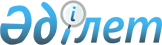 "Ұрпақ және гендер" (коды 611105227, индексі ҰГ, кезеңділігі біржолғы) жалпымемлекеттік статистикалық байқаудың статистикалық нысаны мен оны толтыру жөніндегі нұсқаулықты бекіту туралыҚазақстан Республикасы Ұлттық экономика министрлігі Статистика комитеті Төрағасының 2017 жылғы 8 желтоқсандағы № 196 бұйрығы. Қазақстан Республикасының Әділет министрлігінде 2017 жылғы 26 желтоқсанда № 16123 болып тіркелді
      РҚАО-ның ескертпесі!
Осы бұйрық 01.01.2018 ж. бастап қолданысқа енгізіледі
      "Мемлекеттік статистика туралы" Қазақстан Республикасының 2010 жылғы 19 наурыздағы Заңының 12-бабының 8) тармақшасына, сондай-ақ Қазақстан Республикасы Үкіметінің 2014 жылғы 24 қыркүйектегі № 1011 қаулысымен бекітілген Қазақстан Республикасы Ұлттық экономика министрлігі туралы ереженің 17-тармағының 260) тармақшасына сәйкес БҰЙЫРАМЫН: 
      1. Мыналар:
      1) "Ұрпақ және гендер" (коды 611105227, индексі ҰГ, кезеңділігі біржолғы) жалпымемлекеттік статистикалық байқаудың статистикалық нысаны осы бұйрыққа 1-қосымшаға сәйкес;
      2) "Ұрпақ және гендер" (коды 611105227, индексі ҰГ, кезеңділігі біржолғы) жалпымемлекеттік статистикалық байқаудың статистикалық нысанын толтыру жөніндегі нұсқаулық осы бұйрыққа 2-қосымшаға сәйкес бекітілсін.
      2. Қазақстан Республикасы Ұлттық экономика министрлігі Статистика комитетінің Әлеуметтік және демографиялық статистика басқармасы Заң басқармасымен бірлесіп заңнамада белгіленген тәртіппен:
      1) осы бұйрықтың Қазақстан Республикасы Әділет министрлігінде мемлекеттік тіркелуін; 
      2) осы бұйрық мемлекеттік тіркелген күннен бастап күнтізбелік он күн ішінде оның қазақ және орыс тілдерінде қағаз және электронды түрдегі көшірмесінің ресми жариялау және Қазақстан Республикасы нормативтік құқықтық актілерінің эталондық бақылау банкіне енгізу үшін "Республикалық құқықтық ақпарат орталығы" шаруашылық жүргізу құқығындағы республикалық мемлекеттік кәсіпорнына жіберілуін; 
      3) осы бұйрық мемлекеттік тіркелгеннен кейін күнтізбелік он күн ішінде оның көшірмесінің мерзімді баспасөз басылымдарына ресми жариялауға жіберілуін;
      4) осы бұйрықтың Қазақстан Республикасы Ұлттық экономика министрлігі Статистика комитетінің интернет-ресурсында орналастырылуын қамтамасыз етсін.
      3. Қазақстан Республикасы Ұлттық экономика министрлігі Статистика комитетінің Әлеуметтік және демографиялық статистика басқармасы осы бұйрықты Қазақстан Республикасы Ұлттық экономика министрлігі Статистика комитетінің құрылымдық бөлімшелері мен аумақтық органдарына жұмыс бабында басшылыққа алу және пайдалану үшін жеткізсін.
      4. Осы бұйрықтың орындалуын бақылауды өзіме қалдырамын.
      5. Осы бұйрық 2018 жылғы 1 қаңтардан бастап қолданысқа енгізіледі және ресми жариялауға жатады.      Сұхбат басталғанда қатысып отырған басқа да адамдар

      __________________________________________________________________________________

      1. РЕСПОНДЕНТ

      1.01 Респонденттің жынысын көрсетіңіз.

       1 – ер 2 – әйел

      1.02 Өзіңіздің туған айыңызды және жылыңызды атауды сұраймын.

      Ай 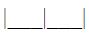   жыл 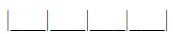 

      1.03 Сіз Қазақстан Республикасында тудыңыз ба?


      1.06 Карточкада көрсетілген жауаптардан қайсысы Сіздің қазіргі уақытта негізінде немен айналысатыныңызды анық сипаттайды?
      1.0- карточканы көрсетіңіз1.06: Қызмет түрі.
      1 – ұйымда, кәсіпорында жалдану бойынша жұмыс 
      2 – жекелеген жеке тұлғаларда жалдану бойынша жұмыс
      3 – шаруа немесе фермер қожалығында жалдану бойынша жұмыс 
      4 – қызмет көрсетуге азаматтық-құқықтық сипаттағы шарт бойынша жұмыс
      5 – жұмыс беруші
      6 – дербес (жеке ауланы есепке алғанда) қызметкерлер
      7 – отбасылық ұйымдардың, шаруа немесе фермер қожалықтарының көмек көрсетуші (ақы төленбейтін) қызметкерлері 
      8 – өндірістік кооператив мүшелері 
      9 – жұмыссыз 
      10 – студент, оқушы
      11 – оқу демалысы
      12 – зейнеткер 
      13 – әскери немесе баламалы қызметте болу
      14 – үй шаруашылығын жүргізумен айналысады
      15 – анасы жүктілігіне, босануына байланысты демалыста
      16 – ата-анасының біреуі немесе отбасы мүшесі бала күтімі бойынша демалыста 
      17 – ұзақ уақыт немесе үнемі науқастанып қалады 
      18 – басқасы 
      1.1 Білім
      1.07 Сіз алған ең жоғары білім деңгейін атаңыз.
      1 – жоғары білімнен кейінгі білім
      2 – жоғары білім
      3 – техникалық және кәсіптік білім
      4 – жалпы орта білім
      5 – негізгі орта білім
      6 – бастауыш білім
      7 – ешқандай білім деңгейі жоқ 
      1.08 Осы білімді алған ай мен жылды атаңыз.
      айы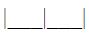  жылы 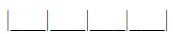 
      1.09 Соңғы 12 айда Сіз формальды білім алу үшін оқуға түстіңіз бе?
       1 – иә 2 – жоқ
      1.2 Баспана
      1.10 Асүйді, ванна мен дәретхананы қоспағанда Сіздің баспанаңызда неше бөлме бар? (Сіздің баспанаңызда жұмысқа/бизнеске ғана пайдаланылатын бөлмелерді, дәліздер мен қосалқы бөлмелерді қоса санамаңыз)
      Бөлмелер саны _________
      1.11 Сіз осы баспанада қашаннан бастап тұрасыз немесе қашан көшіп келдіңіз?
      Айы 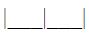  жылы 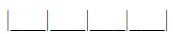 
      1.12 а. Сіздің үй шаруашылығыңыз осы тұрғынжайдың иесі ме, оны жалға алған немесе ол жалдау ақысыз берілген бе?
      1 – иесі
      2 – жалгер немесе жалдау ақысын төлеуші қосалқы жалгер
      3 – баспана жалдау ақысыз берілген
      4 – басқасы
      б. Сіздің баспанаңыз кепілге немесе ипотекаға алынған ба?
      1 – иә 2 – жоқ
      в. Бұл баспана: жалға алынады.
      1 – мемлекеттік, коммуналдық, ерікті немесе коммерциялық емес ұйымнан
      2 – отбасы мүшелерінің бірі жұмыс істейтін жұмыс берушіден/кәсіпорыннан
      3 – жеке адамнан немесе фирмадан 
      1.13 Сіз өз баспанаңызға қаншалықты қанағаттанасыз? 0-ден 10-ға дейінгі шәкіл бойынша, мұндағы "0" "мүлде қанағаттанбаймын", "10" "толық қанағаттанамын", ал "5" "орташа" дегенді білдіреді, қай сан Сіздің тұрғын үймен қанағаттанушылығыңыздың дәрежесін барынша анық көрсетеді? Мына карточкаға қараңыз және шәкілдегі мәнді атауыңызды өтінем.
      1.13- карточканы көрсетіңіз1.13: Қанағаттанушылық шәкілі
      2. СЕРІКТЕСТІК ҚАРЫМ-ҚАТЫНАСТАР
      2.1 Қазіргі серіктес немесе жұбайы
      2.01 Сізде қазіргі уақытта кемінде үш ай бойы қарым-қатынас жасап жүрген жұбайыңыз немесе серіктесіңіз, яғни сондай адам бар ма?
      2.02 Сіздің серіктесіңіздің/жұбайыңыздың туған айы мен жылын атаңыз
      айы 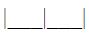  жылы 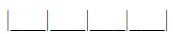 
      2.03 Сіздің серіктесіңіз ер ма немесе әйел ме?
      1 – ер 2 – әйел
      2.04 а. Сіздің серіктесіңіз/жұбайыңыз Қазақстан Республикасында туған ба?
      б. Ол қай елде туған?
      Туған елі (ISO 3166) ___________________________________
      в. Оның Қазақстан Республикасында тұрғылықты тұруды бастаған айы мен жылын атаңыз?
      ай 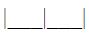  жыл 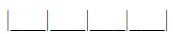 
      2.05 Сіздің серіктесіңіз/жұбайыңыз алған ең жоғарғы білім деңгейін атаңыз 
      1 – жоғары білімнен кейінгі білім
      2 – жоғары білім
      3 – техникалық және кәсіптік білім
      4 – жалпы орта білім
      5 – негізгі орта білім
      6 – бастауыш білім
      7 – ешқандай білім деңгейі жоқ 
      2.06 Карточкада көрсетілген жауаптардан қайсысы қазіргі уақытта оның немен айналысатыны туралы анық сипаттайды?
      1.06-карточканы көрсетіңіз: Қызмет түрі
      1 – кәсіпорында жалдану бойынша жұмыс 
      2 – жекелеген жеке тұлғаларда жалдану бойынша жұмыс
      3 – шаруа немесе фермер қожалығында жалдану бойынша жұмыс 
      4 – қызмет көрсетуге азаматтық-құқықтық сипаттағы шарт бойынша жұмыс
      5 – жұмыс беруші
      6 – дербес (жеке ауланы есепке алғанда) қызметкерлер
      7 – отбасылық ұйымдардың, шаруа немесе фермер қожалықтарының көмек көрсетуші (ақы төленбейтін) қызметкерлері 
      8 – өндірістік кооператив мүшелері 
      9 – жұмыссыз 
      10 – студенттер
      11 – оқу демалыстары
      12 – зейнеткерлер 
      13 – әскери немесе баламалы қызметте болу
      14 – үй шаруашылығын жүргізумен айналысады
      15 – жүктілікке және босану бойынша демалыс
      16 – бала күтіміне бойынша демалыс
      17 – ұзақ уақыт немесе үнемі науқастанып қалады 
      18 – басқасы жүктілікке және босану бойынша демалыс
      бала күтіміне бойынша демалыс
      2.07 Сіздің серіктесіңізде/жұбайыңызда кәдімгі күнделікті істерді орындауға оған мүмкіндік бермейтін физикалық немесе психикалық ауытқулары немесе мүгедектігі бар ма?
      1 – иә 2 – жоқ
      2.08 а. Сіз серіктесіңізбен/жұбайыңызбен заңды некеде тұрасыз ба?
       б. Сіздер некеге отырған ай мен жылды атаңыз
      айы 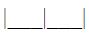  жылы 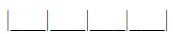 
      2.09 а. Сіздің серіктестік қатынастарыңыз тіркелген бе (мұсылмандық некелер)? 
      б. Өз қатынастарырыңызды тіркеген, ай мен жылды атаңыз?
      айы 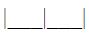   жылы 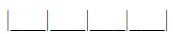 
      2.10 а. Сіздің серіктесіңіз/жұбайыңыз Сізбен бірге, сол үй шаруашылығында тұра ма?
      б. Сіздер қашаннан бастап бірге тұра бастадыңыздар, ай мен жылды атаңыз?
      айы 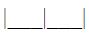   жылы 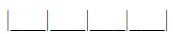 
      2.2 Бөлек тұратын қазіргі серіктесі немесе жұбайы
      Бақылау: Серіктестерімен бірге тұратын респонденттер бұл бөлімнің сұрақтарына жауап бермейді.
      2.11 Сіздердің қарым-қатынастарыңыз басталған ай мен жылды атаңыз.
      айы 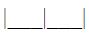   жылы 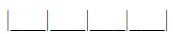 
      2.12 а. Сіздер бөлек тұрасыздар, өйткені Сіз және (немесе) Сіздің серіктесіңіз осыны қалайды немесе Сіздерді жағдай мәжбүрлейді. Карточкада көрсетілген нұсқаулардан жауабын таңдаңыз.
      2.122.12а карточкасын көрсетіңіз
      2.13 Сіз онымен бір кездері заңды некеде болғансыз ба?
      2.14 Сіздер ажырасуды ресімдеген ай мен жылды атаңыз.
      айы 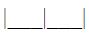   жылы 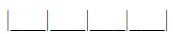 
      2.15 Оның қазіргі уақытта тұратын жеріне дейінгі жол Сіздің қанша уақытыңызды алады?
      _____сағат _____минут
      2.16 Сіз онымен қаншалықты жиі кездесесіз?
      Аптасына Айына Жылына _____ бір рет:
      2.3 Серіктестік қарым-қатынастар сапасы
      2.17 Сіз өзіңіздің серіктесіңізбен/жұбайыңызбен қарым-қатынасыңызға қаншалықты қанағаттанасыз? Өтініш, мына карточкаға қараңыз және шәкілдегі мәндерді атаңыз.
      1.13- карточканы көрсетіңіз: Қанағаттанушылық шәкілі.
      2.18 Қазір мен жұптардың арасында келіспеушіліктердің туындауы мүмкін сұрақтарды атап өтемін. Соңғы 12 айда Сізде және Сіздің серіктесіңіздің/жұбайыңыздың арасында [үйдегі жұмысты орындау бойынша және тағы басқа] келіспеушілік жиі туындады? Өтінем, карточкада көрсетілген нұсқалардан жауапты таңдаңыз.
      2.18- карточканы көрсетіңіз2.18: Жиілік.
      Бақылау: Егер респондент "ешқашан" 1 жауабын таңдаса, 2.20 сұраққа өтіңіз.
      2.19 Жұптарда өзекті келіспеушіліктер туындағанда олар жағдайларды әртүрлі шешеді. Сіздің серіктесіңізбен/жұбайыңызбен өзекті келіспеушіліктер туындағанда Сіз қаншалықты жиі [нұсқаларды қойыңыз]? Өтінем, карточкада көрсетілген нұсқалардан жауапты таңдаңыз.
      2.18- карточканы көрсетіңіз2.18: Жиілік.
      2.20  Кейде тіпті өздерінің серіктестерімен тату адамдар да өздерінің қарым-қатынасы мен некесінің болашағы бар ма деп ойлайды. Соңғы 12 айда Сіз қарым-қатынасты үзу туралы ойладыңыз ба?
      1 – иә    2 – жоқ
      2.4 Балалар
      2.21 Сіздің серіктесіңізбен ортақ балаларыңыз бар ма? Сіз тек биологиялық анасы/әкесі болып табылатын балаларды ғана көрсетіңіз.
      2.22 Сіздерде қанша ортақ биологиялық бала бар?
      _____ бала/балалар
      2.23 Болашақта мен барлығын дұрыс қадағалау үшін бұл балалардың ең үлкенінен бастап барлығының аттарын атаңыз. 
      Жазыңыз. Аты: __________
      2.24 a. Қазіргі уақытта [аты] тірі ме(а)? Иногда так бывает, что люди теряют детей. Все эти дети живы? 
      1 –иә 2 –жоқ 98 – жауаптан бас тарту
      б. Пожалуйста, назовите детей, которых сегодня уже нет в живых.
      Запишите. Имя: __________
      2.25 Баланың тұрпатын айқындаңыз – баланың тұрпатын белгілеңіз
       1 – биологиялық 2 – асыранды  3 – өгей ұл/өгей қыз
      2.26 [Аты] жынысы қандай? 
      1 – ұл 2 – қыз
      2.27 Оның туған айы мен жылын атаңыз.
      ай 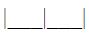   жыл 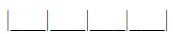 
      2.28 Қайтыс болған айы мен жылын атаңыз.
      ай 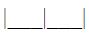   жыл 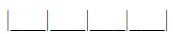 
      Бақылау: Келесі бала үшін 2.25сұраққа өтіңіз. Егер басқа балалары жоқ болса, 2.37 сұраққа өтіңіз
      2.29 [Аты] қазіргі уақытта Сізбен бірге бір үй шаруашылығында тұра ма?
      1 – иә 2 – жоқ 3 – уақыт бөлігі
      2.30 Карточкада көрсетілген нұсқаулықтардың қайсысы қазіргі уақытта негізінен [аты] немен айналысатыны жайлы дұрыс сипаттайды?
      1.06 карточкасын көрсетіңіз:Қызмет түрі
      1 – кәсіпорында жалдану бойынша жұмыс 
      2 – жекелеген жеке тұлғаларда жалдану бойынша жұмыс
      3 – шаруа немесе фермер қожалығында жалдану бойынша жұмыс 
      4 – қызмет көрсетуге азаматтық-құқықтық сипаттағы шарт бойынша жұмыс
      5 – жұмыс беруші
      6 – дербес (жеке ауланы есепке алғанда) қызметкерлер
      7 – отбасылық ұйымдардың, шаруа немесе фермер қожалықтарының көмек көрсетуші (ақы төленбейтін) қызметкерлері 
      8 – өндірістік кооператив мүшелері 
      9 – жұмыссыз 
      10 – студенттер
      11 – оқу демалыстары
      12 – зейнеткерлер 
      13 – әскери немесе баламалы қызметте болу
      14 – үй шаруашылығын жүргізумен айналысады
      15 – жүктілікке және босану бойынша демалыс
      16 – бала күтіміне бойынша демалыс
      17 – ұзақ уақыт немесе үнемі науқастанып қалады 
      18 – басқасы жүктілікке және босану бойынша демалыс
      2.31 [Аты] күнделікті істерді орындауға оған мүмкіндік бермейтін физикалық, психологиялық ауытқулары немесе мүгедектігі бар ма?
      2.32 [Аты] бір кездері үш айдан артық Сізбен бірге бір үй шаруашылығында тұрды ма?
       1 – иә    2 – жоқ
      2.33 [Аты] қаншалықты Сіз жиі қарайлайсыз?
      Аптасына  Айына Жылына _____ рет:
      2.34 [Аты] қаншалықты Сіз жиі кездесесіз? 
      Аптасына Айына Жылына _____ рет: 
      2.35  [Аты] қазіргі уақытта тұратын жерге дейінгі жол Сіздің қанша уақытыңызды алады?
      _____сағат _____минут
      2.36 Сіз өзіңіздің [аты] қарым-қатынасыңызға қаншалықты қанағаттанасыз? Өтініш, Мына карточкаға қарап және шәкілдегі мәндерді атаңыз.
      1.13 карточкасын көрсетіңіз :Қанағаттанушылық шәкілі.
      2.37 Сіз серіктесіңізбен/жұбайыңызбен бала асырап алдыңыздар ма?
       1 – иә 2 – жоқ
      2.38 Сіз неше бала асырап алдыңыз?
      _____ бала/балалар
      2.39 Сіздің серіктесіңіздің/жұбайыңыздың өз балалары бар ма?
       1 – иә 2 – жоқ
      2.40 Оның неше баласы бар?
      _____ бала/балалар
      2.5 Серіктестік қарым-қатынастар мен бала туулар тарихы
      Бақылау: Егер респондент қазіргі уақытта серіктесі болса – 2.01 сұрақты қараңыз – сұрақ қоя отырып былай бастаңыз: 
      2.41 Сіз қашанда бір жұп ретінде әлдебіреумен тұрдыңыз ба немесе Сіз некеде болдыңыз ба? (сіздің алдындағы серктесіңізбен немесе некелік қатынастардан басқа)
       1 – иә 2 – жоқ
      2.42  Неше серіктеспен қарым-қатынаста болдыңыз?
       ________ серіктеспен қарым-қатынас
      Бақылау: Егер респонденте серіктеспен/жұбаймен қарым-қатынас бір реттен артық болса, онда бұл жекелеген серіктестік қарым-қатынас ретінде қарастырылады. 
      2.6 Балалар
      Бақылау: Келесі серіктес бойынша деректерді толтыру үшін 2.44 сұрағына өтіңіз. Аталған серіктестер бойынша деректерді толтырғаннан кейін сұрауды жалғастырыңыз.
      2.72 a. Алдыда айтылғандай біздің пікіртерім бір жынысты серіктестер арасындағы қатынастарды да қамтиды. Менің сұрауыма бола ма, Сіздің бұрынғы серіктестеріңіздің арасында Сіздің жынысыңызбен сәйкес келетіні болды ма?
      б. Атап айтқанда кім?
      Кестенің төменгі жолына бір жынысты серіктестердің нөмірін жазып алыңыз
      ______________________
      2.73 Сіз ешқашан бірге тұрмаған біреуден Сізде бала бар ма?
      2.74 Сіз ешқашан бірге тұрмаған адамнан Сізде неше бала бар?
      _____ бала/балалар
      Бақылау: 2.49-2.63 аралығындағы алдында айтылған барлық балалар үшін сұрақты қайталаңыз. Респонденттен аталған бала биологиялық, асыранды немесе өгей ұл/өгей қыз болып табыла ма (2.51), соны анықтаңыз.
      2.75 Сіз берген ақпаратқа қарай (және Сіздің қазіргі серіктесіңізді қоспағанда) бұрын Сізде (серіктестер саны) серіктеспен қарым-қатынасыңыз болған. Бұл дұрыс па?
      Бақылау: Барлық аталған серіктестермен қарым-қатынас үшін 2.43-ден 2.71 аралығындағы сұрақтарды қайталаңыз.
      2.76 Сіздің берген ақпаратқа қарай, Сізде бүгінгі таңда [биологиялық бала саны –2.51 тағы сұрақты қараңыз] биологиялық бала , [асырап алған бала саны – 2.51 тағы сұрақты қараңыз] асыранды бала және [өгей ұл/өгей қыз саны –2.51 сұрақты қараңыз] өгей ұл/өгей қыз. Бұл дұрыс па?
      _____ биологиялық
      _____ асырап алған
      _____ өгей ұл/өгей қыз
      2.77 Аталған серіктестердің қайсысынан Сізде бұл балалар туды?
      Кестенің төменгі жолына серіктестердің/аттарын жазыңыз нөмерлерін.
      ______________________
      2.7 Одақты қалыптастыру кезіндегі мақсат
      2.78 Сіз алдағы 3 жыл ішінде өз серіктесіңізбен бірге тұруды көздейсіз бе?
      1 – әрине жоқ
      2 – жоқ шығар
      3 – сенімді емеспін
      4 – мүмкін
      5 –міндеті түрде 
      2.79 Сіз бірге тұрып көресіз бе әлде бірден некеге тұруды көздейсіз бе? 
      1 – тек бірге тұру
      2 – бірден некеге тұру
      3 – бірінші бірге тұрып, сосын некеге отыру
      2.80 Болжаммен, алдағы үш жыл ішінде Сіз біреумен/Сіздің серіктесіңізбен тұрып бастайсыз. Өтінемін, айтыңызшы, бұл Сіздің өміріңіздегі әр түрлі аспектілерге қалай әсер етер еді. Мына карточкадан жауаптарды таңдауды өтінем.
      2.80 карточкасын көрсетіңіз2.80: жақсы немесе жаман.
      2.81 Мен серіктеспен тұрып бастауды, орындауға қажетті шарттар туралы бірқатар пікірлерді оқып беремін. Өтінем маған айтыңызшы, карточкада көрсетілген жауаптардың біреуін таңдай отырып, Сіз қаншалықты бұл пікірлерге келісесіз немесе келіспейсіз. 
      2.81 карточкасын көрсетіңіз: Келісім шәкілі.      2.82 Енді мен алдағы үш жыл ішінде Сіз өз серіктесіңізбен бірге тұрады деп ойлауы мүмкін адамдар туралы бірнеше пікірлерді оқып беремін. Өтінем маған айтыңызшы, карточкада көрсетілген жауаптардың біреуін таңдай отырып Сіз қаншалықты бұл пікірлерге келісесіз немесе келіспейсіз.

      2.81 карточкасын көрсетіңіз: Келісім шәкілі. 2.81


      2.83 Сіз алдағы үш жыл ішінде біреуімен өз серіктестеріңізбен некеге тұруға ниеттеніп отырсыз ба?
      1 – әрине жоқ
      2 – жоқ шығар
      3 – сенімді емеспін
      4 – мүмкін
      5 – міндетті түрде 
      2.8 Балаларды күтіп-бағу үшін алименттер/төлемдер
      2.87 Сіз соңғы 12 айда балаларды күтіп - бағу үшін ақша алдыңыз ба?
      1 – иә, үнемі 2 – иә, уақыт өткен сайын 3 – жоқ
      2.88 Сіз соңғы 12 айда балаларды күтіп - бағу үшін ақша төледіңіз бе?
      1 --иә, үнемі 2 – иә, уақыт өткен сайын 3 – жоқ
      2 9 Серіктестерге төлем
      2.89 Соңғы 12 айда Сіз бұрынғы серіктестеріңізден/жұбайларыңыздан өзіңізді асырау үшін немесе басқа да төлемдер алдыңыз ба?
      1 – иә, үнемі 2 – иә, уақыт өткен сайын 3 – жоқ
      2.90 Соңғы 12 айда Сіз бұрынғы серіктестеріңізге/жұбайларыңызға немесе басқа да төлемдер төледіңіз бе?
      1 – иә, үнемі 2 – иә, уақыт өткен сайын 3 – жоқ 
      2.10 Немерелер
      2.91 Сізде неше немере бар?
      _______________
      0 – немере жоқ 
      2.94 a. Сізде шөбере бар ма?
      б. Нешеу?
      _______________
      3. Үй шаруашылығының құрамы, ұйымдастыру және серіктеспен қарым - қатынас сапасы 
      3.1 Үй шаруашылығының құрамы
      3.01 a. Осы үй шаруашылығында Сізбен тағы басқа біреу тұра ма [Сізбен және Сіздің серіктесіңізбен/балаларыңызбен тұрады]? Осы үй шаруашылығында тұратындардың барлығын ескеріңіз (бір жылды ескеріңіз) әдетте осында тұратын, бірақ қазір жұмысқа, оқуға байланысты кеткен, қазіргі уақытта мектеп-интернатта, университетте, ауруханада немесе тағы басқа жаққа кеткендердің барлығын қоса отырып, кім бұл үй шаруашылығында орташа алғанда аптасына 2 күннен артық өткізетіндерді ескеріңіз.
      1 – иә 2 – жоқ 
      б. Сіздің үй шаруашылығыңызда неше бөтен адам тұрады [Сізбен және Сіздің серіктесіңізбен/балаларыңызбен тұрады]?
      ____________ үй шаруашылығының басқа да мүшелері
      3.02 Олардың аты мен тегінің алғашқы әрпін атаңыз [бұл адамның аты және тегінің бірінші әрпі].
      Аты____________
      0 – респондентпен аталған адамдардан басқа ешкім тұрмайды/респондент жалғыз тұрады.
      Бақылау: 3.03 сұрақты қайталаңыз – 3.09 әрбір аталған үй шаруашылығы мүшесі үшін.
      3.03 [Аты] әдетте осында тұрады, бірақ қазіргі уақытта оқуға, жұмысқа байланысты, мектеп-интернатта, университетте, ауруханада немесе тағы басқа жаққа кеткен?
       1 – иә 2 – жоқ
      3.04  [Аты] Сізге кім болып келеді?
      1 – серіктес немесе жұбайы 
      2 – қазіргі серіктестің немесе жұбайының биологиялық баласы 
      3 – бұрынғы серіктестің немесе жұбайының биологиялық баласы 
      4 – өгей ұл/өгей қыз 
      5 – асырап алынған бала
      6 – қамқорлыққа алынған бала 
      7 – биологиялық ата-анасы немесе асырап алушы
      8 – өгей әке/өгей ана (асырап алуды ресімдемеген) немесе қамқоршы
      9 – қазіргі серіктестің немесе жұбайдың биологиялық ата-анасы немесе асырап алушысы
      10 – қазіргі серіктестің немесе жұбайдың өгей әкесі/өгей анасы (асырап алуды ресімдемегендер) немесе 
       қамқоршысы
      11 – немере ұл/немере қыз немесе шөбере ұл/шөбере қыз (респонденттің немесе серіктестің) 
      12 – апасы/атасы немесе үлкен әжесі/үлкен атасы (респонденттің немесе серіктестің) 
      13 – аға немесе әпке
      14 – серіктестің немесе жұбайының ағасы немесе әпкесі 
      15 – серіктестің немесе жұбайының қызыңың немесе баласының 
      16 – респонденттің басқа туысы
      17 – серіктестің немесе жұбайының басқа туысы 
      18 – туыс емес (туыстық жоқ)
      3.05 [Аты] ер немесе әйел?
       1 – ер 2 – әйел
      3.06 a. Оның туған айы мен жылын атаңыз.
      ай 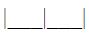   жыл 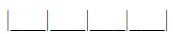 
      Бақылау: Келесіл сұрақты егер туған күні белгісіз болса қойыңыз.
      б. Ол неше жаста?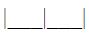  жыл


      3.07 Карточкада көрсетілген жауаптардың қайсысы Сіздің қазіргі уақытта негізінде немен [аты] айналысатыныңызды айқын сипаттайды?
      1.06 карточкасын көрсетіңіз: Қызмет түрі.
      1 – кәсіпорында жалдану бойынша жұмыс 
      2 – жекелеген жеке тұлғаларда жалдану бойынша жұмыс
      3 – шаруа немесе фермер қожалығында жалдану бойынша жұмыс 
      4 – қызмет көрсетуге азаматтық-құқықтық сипаттағы шарт бойынша жұмыс
      5 – жұмыс беруші
      6 – дербес (жеке ауланы есепке алғанда) қызметкерлер
      7 – отбасылық ұйымдардың, шаруа немесе фермер қожалықтарының көмек көрсетуші (ақы төленбейтін) қызметкерлері 
      8 – өндірістік кооператив мүшелері 
      9 – жұмыссыз 
      10 – студенттер
      11 – оқу демалыстары
      12 – зейнеткерлер 
      13 – әскери немесе баламалы қызметте болу
      14 – үй шаруашылығын жүргізумен айналысады
      15 – жүктілікке және босану бойынша демалыс
      16 – бала күтіміне бойынша демалыс
      17 – ұзақ уақыт немесе үнемі науқастанып қалады 
      18 – басқасы жүктілікке және босану бойынша демалыс
      3.08 Сіз өзіңіздің [аты] қарым-қатынасыңызға қаншалықты қанағаттанасыз? Мына карточкаға қарап және шәкілдегі мәнді атауыңызды өтінем.
      1.13 карточкасын көрсетіңіз: Қанағаттанушылық шәкілі.
      3.09 Сіздің үй шаруашылығыңыздың кез келген мүшесінде күнделікті істерді орындауға оған мүмкіндік бермейтін физикалық, психологиялық ауытқулары немесе мүгедектігі бар ма?
      3.2 Үй шаруашылығын ұйымдастыру
      3.11 Карточкадан жауапты таңдай отырып Сіздің үй шаруашылығыңызда келесі жұмысты кім орындайтынын көрсетіңіз, өтінем.
      3.12 Сіздің және Сіздің серіктесіңіз/жұбайларыңыз араларыңыздағы жұмыстардың бөлінуіне Сіз қаншалықты қанағаттанасыз? Өтінем, мына карточканы қарап және шәкілдегі мәнді атаңыз.
      1.13 карточкасын көрсетіңіз: Қанағаттанушылық шәкілі.
      3.3 Балаларға күтім жасау
      3.13 Өтінем, Сіздің үй шаруашылығыңызда балаларға қарау сияқты әртүрлі міндеттерді кім орындайды? 
       Карточкадағы жауапты таңдаңыз.
      3.14 Сіз және Сіздің серіктесіңіз/жұбайыңыз арасында балаға қарау міндетіне қаншалықты қанағаттанасыз? Өтінем, мына карточкаға қарап және шәкілдегі мағынаны атаңыз.
      1.13 карточкасын көрсетіңіз: Қанағаттану шкаласы.
      3.4 Шешім қабылдау
      3.15 Сіздің үй шаруашылығыңызда кім келесі шешімдерді қабылдайды? Көрсетіңіз.
      3.11 карточкасын көрсетіңіз және төмендегі кестеде көрсетілгеннен бір-бір тармақтан бастап атаңыз.
      3.16 Сіз және Сіздің серіктесіңіз/жұбайыңыз үй шаруашылығының кірістерін қалай ұйымдастырасыздар? Мына карточкадағы нұсқаулардың қайсысы сәйкес келеді?
       3.16 карточкасын көрсетіңіз3.16: Кірісті ұйымдастыру.
      1 – мен ақшаның бәрін өзім иемденем және серіктес/жұбайыма өз үлесін берем
      2 – менің серіктес/жұбайым барлық ақшаны өзі иемденеді және маған өз үлесімді береді
      3 – бізде ортақ ақша және әркім қанша керек сонша алады
      4 – бізде ақшаның бір бөлігі ортақ пайдалану үшін, ал қалған бөлігін біз жеке иеленеміз
      5 – әркім өз ақшасын иеленеді
      6 – басқа
      3.17 Сіздер ай сайынғы бірлескен шығыстарды қалай бөлісесіздер (мысалы, жалдау ақысы, тамақ және тағы басқа)?
      3.17 карточканы көрсетіңіз3.17: Шығысты ұйымдастыру II.
      1 – мен бәрін өзім төлеймін
      2 – менің серіктесім/жұбайым бәрін өзі төлейді
      3 – біз екеуміз де шамамен бірдей үлесте төлейміз
      4 – біз екеуміз де жеке табысымызға байланысты төлейміз
      5 – біз екеуміз бөліп төлейміз, бірақ нақты белгіленген тәртіп жоқ
      4. Ата-ана және ата-ана үйі
      4.1 Биологиялық ата-анамен бірге тұру
      Үй шаруашылығының құрамы
      4.01 Респондент…
      1 – ата-ананың екеуімен тұрады
      2 – әкесімен тұрады (анасымен емес) 
      3 – анасымен тұрады (әкесімен емес)
      4 – ата-анасымен тұрмайды
      4.02 Осы үй шаруашылығында бірге тұратын ата-анаңыз да Сіздің биологиялық ата-анаңыз болып табылады ма?
      1 – иә, екеуі де
      2 – жоқ, тек менің әкем
      3 – жоқ, тек менің анам
      4 – жоқ, олардың екеуі де асырап алушылар, өгей ата-ана немесе өгей әке және өгей шеше
      4.03 Сізбен осы үй шаруашылығында тұратын Сіздің әкеңіз - Сіздің биологиялық әкеңіз бе?
      1 – иә 2 – жоқ
      4.04 Сізбен осы үй шаруашылығында тұратын Сіздің анаңыз - Сіздің биологиялық анаңыз ба?
      1 – иә 2 – жоқ
      4.05 Сізден сұрауыма бола ма,Сіздің биологиялық анаңыз тірі ме?
      1 – иә, тірі
      2 – жоқ, қайтыс болған
      3 – мен білмеймін, тірі ме ол
      4 – мен өзімнің биологиялық анам жайлы ештеңе білмеймін
      4.06 Сізден сұрауыма болады ма,Сіздің биологиялық әкеңіз тірі ме?
      1 – иә, тірі
      2 – жоқ, қайтыс болған
      3 – мен білмеймін, тірі ме ол
      4 – мен өзімнің биологиялық әкем жайлы ештеңе білмеймін
      4.07 Сіздің әкеңіз бен анаңыз әлі бірге тұра ма?
      1 – иә 2 – жоқ
      4.2 Ана жайлы сұрақтар
      4.08 Сіздің анаңыз қай жылы туды?
      жыл 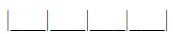  97 – білмеймін, жауап беру қиын


      4.09 Сіздің анаңыз қай жылы қайтыс болды?
      жыл 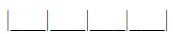  97 – білмеймін, жауап беру қиын


      4.10 a. Сіздің анаңыз Қазақстан Республикасында туған ба?
      б. Ол қандай елде туған?
      Туған елі ___________________________________
      в. Сіздің анаңыз Қазақстан Республикасында тұрады ма?
      г. Қазақстан Республикасында тұрғылықты тұруды бастаған ай мен жылды атаңыз?
      жыл 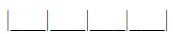 
      4.11 Сіздің ата-анаңыз қайда (баспана түрі) тұрады?
      4.11 карточкасын көрсетіңіз4.11: Ата-аналар баспанасының түрі.
      1 – бөлек өзі (дері) өз алдына тұрады
       2 – қарт адамдардың мұқтаждығына жауап беретін баспана (қызмет көрсетуі бар пәтер, қарттар мен мүгедектерге арналған қонақүй типіндегі үйлерде тұру)
      3 – қарттар үйі
      4 – медициналық қызметі бар қарттар үйі 
      5 – пансиондағы бөлме
      4.12 Сіздің ата-анаңызбен басқа адамдар тұра ма?
      1 – иә 2 – жоқ
      4.13 Олар кіммен тұрады? Өтінемін, осы жағдайда қолданылатын барлық санаттарды көрсетіңіз.
      4.13 карточкасын көрсетіңіз4.11: Ата-ананың өмір сүруін ұйымдастыру.
      Барлық үйлесімді сұрақтарды кодтау.
      1 – ұлымен (ұлдарымен)
      2 – қызымен (қыздарымен)
      3 – басқа туысымен
      4 – досымен
      4.14 Сіздің үйіңізден Сіздің ата-анаңыз қазіргі уақытта тұратын жерге дейінгі жол қанша уақытыңызды алады?
      _____сағ_____ минут
      4.15 Алдағы үш жыл ішінде Сіз өз ата-аналарыңызбен бірге тұрып бастауға ниеттісіз бе?
      1 – әрине жоқ
      2 – жоқ шығар
      3 – сенімді емеспін
      4 – иә, мүмкін 
      5 – әрине 
      4.16 Сіздің анаңыздың тұрғын үй жағдайы қандай?
      4.11 карточкасын көрсетіңіз4.11: Ата-аналар тұрғын үй жағдайы.
      1 – бөлек өзі (дері) өз алдына тұрады 
      2 - қарт адамдардың мұқтаждығына жауап беретін баспана (қызмет көрсетуі бар пәтер, қарттар мен мүгедектерге арналған қонақүй типіндегі үйлерде тұру)
      3 – қарттар үйі
      4 – медициналық қызметі бар қарттар үйі 
      5 – пансиондағы бөлме
      4.17 Сіздің анаңызбен басқа адамдар тұра ма?
      1 – иә 2 – жоқ
      4.18 Ол кіммен тұрады? Осы жағдайда қолданылатын барлық санаттарды көрсетіңіз.
      4.13 карточкасын көрсетіңіз4.11: Ата-ананың өмір сүруін ұйымдастыру.
      Барлық үйлесімді сұрақтарды кодтау
      1 – ұлымен (ұлдарымен)
      2 – қызымен (қыздарымен)
      3 – басқа туысыммен 
      4 – досымен
      5 – серіктесімен/жұбайымен
      4.19 Сіздің ата-анаңыз қазіргі уақытта тұратын жерге дейінгі жол Сіздің үйіңізден қанша уақытыңызды алады?
      _____сағат_____ минут
      4.20 Алдағы үш жыл ішінде Сіз өз ата-аналарыңызбен бірге тұруды бастауға ниеттісіз бе?
      1 – әрине жоқ
      2 – жоқ шығар
      3 – сенімді емеспін
      4 – мүмкін иә
      5 – әрине иә 
      4.21 Анаңызбен қаншалықты жиі кездесесіз?
      Аптасына  Айна  Жылына _____ рет
      0 – ешқашан
      4.22 Сіз анаңызбен қарым-қатынасыңызға қаншалықты қанағаттанасыз? Мына карточкаға қарап және шәкілдегі мәндерді атауды өтінем.
      1.13 карточкасын көрсетіңіз: Қанағаттанушылық шәкілі.
      4.23  Сіздің анаңызда күнделікті істерді орындауға оған мүмкіндік бермейтін физикалық, психологиялық ауытқулары немесе мүгедектігі бар ма?
      1 – иә 2 – жоқ 
      4.3 Әке жайлы сұрақтар 
      4.24 Сіздің әкеңіз қай жылы туды?
      жыл 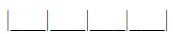 97 – білмеймін, жауап беру қиын


      4.25 Сіздің әкеңіз қай жылы қайтыс болды?
      жыл 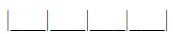  97 – білмеймін, жауап беру қиын


      4.26 а. Сіздің әкеңіз Қазақстан Республикасында да туған ба?
      б. Ол қай елде туған?
      Туған елі ___________________________________
      в. Сіздің әкеңіз Қазақстан Республикасында да тұра ма?
      г. Оның Қазақстан Республикасында тұрғылықты тұруды бастаған айы мен жылын атаңыз?
      жыл 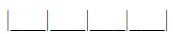 
      4.27 Сіздің әкеңіздің тұрғын үй жағдайы қандай?
      4.11 карточкасын көрсетіңіз4.11: Ата-аналар баспанасының жағдайы.
      1 – бөлек өзі (дері) өз алдына тұрады
       2 - қарт адамдардың мұқтаждығына жауап беретін баспана (қызмет көрсетуі бар пәтер, қарттар мен мүгедектерге арналған қонақүй типіндегі үйлерде тұру)
      3 – қарттар үйі
      4 – медициналық қызметі бар қарттар үйі 
      5 – пансиондағы бөлме
      4.28 Сіздің әкеңізбен басқа адамдар тұра ма?
      1 – иә 2 – жоқ
      4.29 Ол кіммен тұрады? Осы жағдайда қолданылатын барлық санаттарды көрсетіңіз.
      4.13 карточкасын көрсетіңіз4.11: Ата-ананың өмір сүруін ұйымдастыру.
      Барлық үйлесімді жауаптарды кодтау.
      1 – ұлымен (ұлдарымен)
      2 – қызымен (қыздарымен)
      3 – басқа туысымен
      4 – досымен
      5 – серіктесімен/жұбайымен
      4.30 Сіздің үйіңізден Сіздің әкеңіз қазіргі уақытта тұратын жерге дейінгі жол қанша уақытыңызды алады?
      _____сағат_____ минут
      4.31 Алдағы 3 жыл ішінде Сіз өз әкеңізбен бірге тұруды бастауға ниеттенесіз бе?
      1 – әрине жоқ
      2 – жоқ шығар
      3 – сенімді емеспін
      4 – мүмкін 
      5 – әрине 
      4.32 Әкеңізбен қаншалықты жиі кездесесіз?
      Аптасына Айына Жылына _____ бір рет
      0 – ешқашан
      4.33 Сіз әкеңізбен қарым-қатынасыңызға қаншалықты қанағаттанасыз? Мына карточкаға қараңыз және шәкілдегі мәндерді атауды өтінем.
      1.13 карточкасын көрсетіңіз: Қанағаттанушылық шәкілі.
      4.34 Сіздің әкеңізде күнделікті істерді орындауға оған мүмкіндік бермейтін физикалық, психологиялық ауытқулары немесе мүгедектігі бар ма?
      1 – иә 2 – жоқ 
      4.35 Сіздің биологиялық ата-аналарыңыз бір кездері ажырасқан ба?
      1 – иә
      2 – жоқ
      3 – қолданылмайды (олар бірге ешқашан тұрмаған)
      4.36 Бұл қай жылы болды?
      жыл 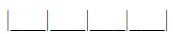  97 – білмеймін, жауап беруге қиналамын


      4.4 Аға - іні, әпке – сіңлі - қарындас, ата және әже
      4.37 а. Сіздің неше ағаңыз-ініңіз және әпкеңіз-сіңіліңіз-қарындасыңыз бар?
      б. Сіздің ағаңыздың-ініңіздің, әпкеңіздің-сіңіліңіздің-қарындасыңыздың нешеуі тірі?
      4.38 Сіздің ата, әжелеріңіздің нешеуі тірі?
      ___________________
      4.5 Балалық шақтағы ата-ананың үйі
      4.39 а. Сіз балалық шағыңыздың көп бөлігін, яғни 15 жасқа дейін қайда тұрдыңыз?
      1 – Қазақстанда 2 – шетелде
      б. Сіз қандай елді мекенде тұрдыңыз?
      Туған жеріңіз (облыс) ___________________
      4.40-сұраққа өтіңіз
      в. Сіз қандай елде тұрдыңыз?
      Тұрған еліңіз __________________
      4.40 Сіз 15 жасқа дейінгі балалық шағыңыздың көп бөлігін биологиялық ата-аналардың екеуімен де тұрдыңыз ба?
      1 – иә 2 – жоқ 
      4.41 Сіз балалық шағыңыздың көп бөлігін, яғни 15 жасқа дейін кіммен тұрдыңыз? Мына карточкадағы
       жауаптарды таңдап алуды өтінем.
      0 карточкасын көрсетіңіз4.41: Балалық шақтағы отбасы.
      1 – тек биологиялық анаммен
      2 – тек биологиялық әкеммен 
      3 – биологиялық әкеммен және анаммен
      4 – биологиялық әкеммен және өгей анаммен
      5 – атаммен/әжеммен немесе екеуімен
      6 – басқа туыстармен 
      7 – асырап алушылармен
      8 – асырап алған ата-анаммен 
      9 – мектеп интернат
      10 – балалар үйінде 
      11 – жасөспірімдер үшін арнайы мекемеде
      12 – басқа
      4.42 Сіз 15 жасқа толғанша Сіздің ата-анаңыз қандай қарым-қатынаста болды? Егер 0-ден – 10-ға дейінгі шәкіл бойынша бәрін есепке алсақ, 0-"өте жаман", ал 10-"өте керемет"дегенді білдіреді, сол кездегі өзіңіздің ата-анаңызбен араңыздағы қарым-қатынасты Сіз қалай сипаттайсыз?      4.43 Сіз 15 жаста болған кезде Сіздің әкеңіз кім болып жұмыс істеді?


      ___________________________________________________________
      Жұмыс сыныптаушы коды: 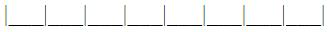 
      96 – әкесі жайлы ештеңе білмейді 97 – білмейді 99 – қолданылмайды
      4.44 Сіздің әкеңіз алған жоғарғы білім деңгейін атаңыз.
      ___________________________________________________________
      1 – жоғары білімнен кейінгі білім
      2 – жоғары білім
      3 – техникалық және кәсіптік білім
      4 – жалпы орта білім
      5 – негізгі орта білім
      6 – бастауыш білім
      7 – ешқандай білім деңгейі жоқ 
      8 – білмейді 
      99 - қолданылмайды 
      4.45 Сіз 15 жаста болған кезде Сіздің анаңыз кім болып жұмыс істеді?
      ___________________________________________________________
      Жұмыс сыныптаушы коды: 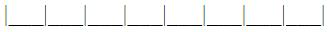 
      96 – анасы жайлы ештеңе білмейді 97 – білмейді 99 - қолданылмайды
      4.46 Сіздің анаңыз алған жоғарғы білім деңгейін атаңыз.
      ___________________________________________________________
      1 – жоғары білімнен кейінгі білім
      2 – жоғары білім
      3 – техникалық және кәсіптік білім
      4 – жалпы орта білім
      5 – негізгі орта білім
      6 – бастауыш білім
      7 – ешқандай білім деңгейі жоқ 
      97 – білмейді 
      99 - қолданылмайды 
      4.47 Сіз 15 жаста болған кезде Сіздің биологиялық/асырап алушы әкеңіз кім болып жұмыс істеді?
      ___________________________________________________________
      Жұмыс сыныптаушы коды: 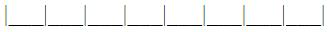 
      97 – білмейді 99 – қолданылмайды
      4.48 Сіздің биологиялық асырап алушы әкеңіздің алған жоғарғы білім деңгейін атаңыз.
      ___________________________________________________________
      1 – жоғары білімнен кейінгі білім
      2 – жоғары білім
      3 – техникалық және кәсіптік білім
      4 – жалпы орта білім
      5 – негізгі орта білім
      6 – бастауыш білім
      7 – ешқандай білім деңгейі жоқ 
      97 – білмейді 
      99 - қолданылмайды 
      4.49 Сіз 15 жаста болған кезде Сіздің биологиялық/асырап алушы анаңыз кім болып жұмыс істеді?
      ___________________________________________________________
      Жұмыс сыныптаушы коды: 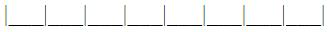 
      97 – білмейді 99 – қолданылмайды
      4.50 Сіздің биологиялық/асырап алушы анаңыздың алған жоғарғы білім деңгейін атаңыз.
      ___________________________________________________________
      1 – жоғары білімнен кейінгі білім
      2 – жоғары білім
      3 – техникалық және кәсіптік білім
      4 – жалпы орта білім
      5 – негізгі орта білім
      6 – бастауыш білім
      7 – ешқандай білім деңгейі жоқ 
      97 – білмейді 
      99 - қолданылмайды 
      4.51 Сіз өз ата-аналарыңыздан кем дегенде үш ай бойы алғаш рет бөлек тұруды бастаған ай мен жылды атаңыз. 
      ай 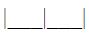   жыл 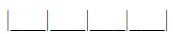  97 – жауап беру қиын


      5.01 сұраққа өтіңіз
      4.52 а. Сіз бір кездері ата-анаңыздан кем дегенде үш ай бойы бөлек тұрдыңыз ба?
      б. Бұл алғаш рет қашан болды, ай мен жылды атаңыз?
      ай 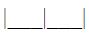   жыл 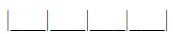  97 – жауап беру қиын


      4.6 Ата-анадан бөлек тұрып бастауға ниет білдіру
      4.53 Сіз алдағы үш жыл ішінде өзіңіз ата-анаңыздан бөлек тұруды көздейсіз бе? 
      1 – әрине жоқ
      2 – жоқ шығар 
      3 – сенімді емеспін
      4 – мүмкін 
      5 – әрине 
      4.54 Егер Сіз өзіңіз ата-анаңыздан бөлек тұрып бастасаңыз, Сіз өз серіктесіңізбен бірге тұруды бастайтыныңызға сенімдісіз бе?
       1 – иә 2 – жоқ 
      4.55 Айталық, алдағы үш жыл ішінде Сіз ата-анаңыздан бөлек тұрып бастайсыз. Өтінемін, маған айтыңызшы, бұл Сіздің өміріңіздегі әртүрлі аспектілерге қалай әсер етер еді. Өтінем, карточкада көрсетілген нұсқалардан жауапты таңдаңыз.
      2.80 карточкасын көрсетіңіз: Жақсы немесе нашар.
      4.56 Мен, олардан бөлек тұруды [өмір сүруді] бастамас бұрын, орындау қажет болатын шарттар туралы бірқатар пікірлерді оқып беремін. Өтінем, карточкада көрсетілген жауаптардың біреуін таңдай отырып Сіз қаншалықты бұл пікірлерге келісесіз немесе келіспейтініңізді маған айтыңызшы.
      2.81 карточкасын көрсетіңіз: Келісім шәкілі
      4.57 Енді мен алдағы үш жыл ішінде Сіз өз серіктесіңізбен бірге тұрады деп ойлауы мүмкін адамдар туралы бірнеше пікірлерді оқып беремін. Өтінем маған айтыңызшы, карточкада көрсетілген жауаптардың біреуін таңдай отырып Сіз қаншалықты бұл пікірлерге келісесіз немесе келіспейсіз.
      2.81 карточкасын көрсетіңіз: Келісім шәкілі
      5. Өзара қарым-қатынас және қолдау жүйесі 
      5.1 Эмоционалдық қолдау (жеке мәселелерді талқылау)
      5.01 Көптеген адамдар уақыт өте келе басқа адамдармен өздері үшін маңызды мәселелерді талқылайды. Мысалы, бұл Сізбен болған жақсы немесе жаман бір жағдай, Сіз тап болған проблемалар немесе Сіздің алаңдаушылығыңызды тудыратын сұрақтар. Соңғы 12 айда болғандардың барлығына қарай отырып, Сіз әдетте маңызды жеке мәселелеріңізді кіммен талқылайсыз? Өтінем, бұл адамдардың барлығының аттарын атап өтіңізші. 
      ___________________
      5.2 Балаларға күтім жасауды қамтамасыз ету
      5.02 Соңғы 12 ай ішінде Сіздің үй шаруашылығыңыздағы [балаларға/сәбилерге] кім қарады? Өзіңізді қоспағанда сол адамдардың барлығының аттарын атауды өтінем. 
      ___________________
      5.03 Соңғы 12 ай ішінде Сіз туысқандарыңыздың немесе достарыңыздың тарапынан немесе негізгі кәсібі балаға қарау болып табылмайтын басқа адамдардан балаға қарау үшін үнемі жәрдем алдыңыз ба? Сіздің үй шаруашылығыңызда тұрмайтын адамдар жайында сөйлесейік.
      5.04 Мұндай көмекті Сіз кімнен алдыңыз? Өтінемін, осы адамдардың әрқайсысының аты мен тегінің алғашқы әрпін атаңыз
      ___________________
      5.05 Сізге [көрсетілген тұлға], Сіздің [балаларыңызға/сәбилеріңізге] қарауға қаншалықты жиі көмектесті?
      Аптасына Айына Жылына ____________рет
      5.06 [Көрсетілген тұлға] көмегі төленді ме?
      1 – иә 2 – жоқ
      5.07 a. Сіз балабақша, бөбекжай, ұзартылған күн топтары, бала күтімі бойынша өздігінен ұйымдастырылған топтар, бала күтуші немесе ақылы немесе басқа институционалдық механизм немесе ақылы қызметтер бойынша тұрақты көмек алдыңыз ба?
      б. Өтінемін, карточкада көрсетілген барлық тұрақты қолданылатын нұсқаларды атаңыз.
      5.07 карточкасын көрсетіңіз5.07: Балаларға кәсіби күтім жасау
      1 – бала бағушы
      2 – балабақша
      3 – бөбекжай немесе өзге де мектепке дейінгі мекеме
      4 – ұзартылған күн тобы
      5 – өз бетімен ұйымдастырылған балаларға күтім жасау тобы
      6 – басқа нұсқа
      б. Сіз қаншалықты [көрсетілген қызметтер] жиі қолданасыз?
      Кестеге жауаптарды жазыңыз.
      5.08 Әдетте Сіздің үй шаруашылығыңыз бала күтіміне жалпы қанша төлейді, егер төлейтін болса?
      Аптасына Айына Жылына __________________ каз. теңге
      0 – балаға күтім жасау бойынша қызметке төленбейді 
      5.09 Соңғы 12 ай ішінде Сіз басқа адамдарға бала қарауға көмектестіңіз бе? Егер Сіз балаға қарау бойынша кәсіби қызмет көрсететін болсаңыз, өтінем Сіз өз жұмысыңыздан бөлек көрсеткен көмекті ғана көрсетіңіз.
      5.10 Сіз кімге мұндай көмек көрсеттіңіз? Өтінем, бұл адамдардың әрқайсысының аты мен тегінің алғашқы әрпін атаңыз.
      ___________________
      5.11 [Көрсетілген тұлға] балаларына қарауға қаншалықты жиі көмектестіңіз?
      Аптасына Айына Жылына ____________рет
      5.3 Практикалық көмек
      5.12 Соңғы 12 айда Сіздің үй шаруашылығыңызда күнделікті ас дайындау, шаңсорғыштың көмегімен үй жинау, кір жуу, үйдегі ұсақ-түйек жөндеулер, шоттарды төлеу мен қаржылық есеп жүргізу сияқты міндеттерді әдетте кім орындайды? Өтінем өзіңізді қоспағанда, бұл адамдардың бәрінің атын атаңыз.
      ___________________
      5.13 Соңғы 12 айда үйдегі мұндай жұмыстармен кәсіби айналыспайтын адамдар тарапынан мысалы, күнделікті ас дайындау, шаңсорғыштың көмегімен үй жинау, үйдегі ұсақ-түйек жөндеулер, шоттарды төлеу мен қаржылық есеп жүргізу үшін тұрақты көмек алдыңыз ба? Сіздің үй шаруашылығыңызда тұрмайтын адамдар жайында сөйлесейік.
      5.14 Сіз мұндай көмекті кімнен алдыңыз? Өтінем, бұл адамдардың әрқайсысының аты және тегінің бірінші әрпін атаңыз.
      ___________________
      5.15 Сізге [көрсетілген тұлға] үй шаруасындағы жұмысты орындау үшін каншалықты жиі көмектесті?
      ____________рет   Аптасына Айына Жылына 
      5.16 [Көрсетілген тұлға] көмегіне ақы төленді ме?
       1 – иә 2 – жоқ
      5.17 a. Сіз мемлекеттік немесе жеке ұйымдар (мысалы, үй шаруасына көмек, "жеткізіп беретін тамақ", үй шаруасына әлеуметтік қызмет көрсету) тарапынан үй шаруасының жұмысын орындау үшін кәсіби көмекті үнемі аласыз ба?
      1 – иә, мемлекет тарапынан
      2 – иә, жеке ұйым тарапынан
      3 – иә, бірақ мен ұйымның типін білмеймін
      4 – жоқ
      б. Сіз мұндай көмекті қаншалықты жиі пайдаланасыз?
      Аптасына Айына Жылына ____________рет
      5.18 Сіздің үй шаруашылығыңыз үйдегі жұмыстарды орындау үшін әдетте қанша төлейді, егер жалпы төлейтін болса?
      Аптасына Айына Жылына __________________ теңге
      0 - үй шаруасына көмек бойынша төлемейді 
      5.19 Сіз соңғы 12 айда Сіздің үй шаруашылығыңызда тұрмайтын адамдарға үй шаруасы жұмыстарын атқаруда тұрақты көмек көрсеттіңіз бе? Егер Сіз үй шаруашылығын жүргізу қызметімен кәсіби айналысатын болсаңыз, өтінем Сіз жұмысыңыздан бөлек көрсеткен көмектеріңізді ғана көрсетіңіз.
      5.20 Сіз кімге мұндай көмек көрсеттіңіз? Өтінем, бұл адамдардың әрқайсысының аты және тегінің бірінші әрпін атаңыз
      ___________________
      5.4 Өзіне күтім жасау (жеке бас тазалығы)
      5.21 Сіз өзіңізге күтім жасауда, мысалы киіну кезінде, жуыну немесе душ қабылдау, тамақтану, төсектен тұру немесе төсекке жатқызу, дәретхананы пайдалану кезінде тұрақты көмекті қажет етесіз бе?
      5.22 Үй шаруашылығыңызда соңғы 12 айда Сізге күтім жасауда мысалы, киіну кезінде, жуыну немесе душ қабылдау, тамақтану, төсектен тұру немесе төсекке жатқызу, дәретхананы пайдалану кезінде тұрақты көмек көрсеткен адам бар ма? 
      5.23 Сіз мұндай көмекті кімнен алдыңыз? Өтінем, бұл адамдардың әрқайсысының аты және тегінің бірінші әрпін атаңыз.
      ___________________
      5.24 Сізге өзіңізге қарауға соңғы 12 айда мысалы киіну кезінде, жуыну немесе душ қабылдау, тамақтану, төсектен тұру немесе төсекке жатқызу, дәретхананы пайдалану кезінде тұрақты көмек көрсететін адам бар ма? Сіздің үй шаруашылығыңызда тұрмайтын адамдар жайында сөйлесейік.
      5.25 Сіз мұндай көмекті кімнен алдыңыз? Өтінем, бұл адамдардың әрқайсысының аты және тегінің бірінші әрпін атаңыз.
      ___________________
      5.26 [Көрсетілген тұлға] Сізге өзіңізге күтім жасауға қаншалықты жиі көмектесті?
      Аптасына Айына Жылына ____________
      5.27 [Көрсетілген тұлға] көмегіне ақы төленді ме?
      1 – иә 2 – жоқ 
      5.28 Соңғы 12 айда Сіз мемлекеттік немесе жеке ұйымдардағы мамандар тарапынан өзіңізге күтім жасау үшін тұрақты көмек алдыңыз ба?
      1 – иә, мемлекет тарапынан
      2 – иә, жеке ұйым тарапынан
      3 – иә, бірақ мен ұйымның типін білмеймін
      4 – жоқ
      б. Сіз мұндай көмекті қаншалықты жиі пайдаланасыз?
      Аптасына Айына Жылына ____________ 
      5.29 Сіз өзіңізге көрсетілген көмек бойынша күнделікті қанша төлейсіз?
      Аптасына Айына Жылына __________________ теңге
      0 -  өзіне күтім жасау бойынша көмекке төлемейді
      5.30 Соңғы 12 ай ішінде Сіз өз үй шаруашылығыңыздағы немесе кез-келген кімге болсын өзін қарауға мысалы жууыну, төсектен тұру немесе киіну кезінде көмек көрсеттіңіз бе?
      5.31 Сіз кімге мұндай көмек көрсеттіңіз? Өтінем, бұл адамдардың әрқайсысының аты және тегінің бірінші әрпін атаңыз.
      ___________________
      5.5 Қаржылық көмек
      5.32 Сіз [немесе Сіздің] [жұбайыңыз/серіктесіңіз] соңғы 12 айда бұл үй шаруашылығының құрамына кірмейтін кімнен болса да ақша немесе қандайда бір тауар алдыңыз ба? 80 000 мың теңгеден кем емес соманың сыйлықтары ғана ескеріледі және бірге тұру немесе тамақтануды қоспауды өтінем
      5.33 Сіз кімнен мұндай көмек алдыңыз? Өтінем, осы адамдардың әрқайсысының аты және тегінің бірінші әрпін атаңыз.
      ___________________
      5.34 Сіз [немесе Сіздің] [жұбайыңыз/серіктесіңіз] соңғы 12 айда кімге болса да ақша немесе қандай да бір тауарды басқа адамдарға сыйладыңыздар ма? 250 евродан (87250 теңге) кем емес соманың сыйлықтары ғана ескеріледі және бірге тұру немесе тамақтануды қоспауды өтінем.
      5.35 Сіз кімге мұндай көмек көрсеттіңіз? Өтінем, осы адамдардың әрқайсысының аты мен тегінің бірінші әрпін атаңыз.
      ________________
      5.36 Сіз [немесе Сіздің] [жұбайыңыз/серіктесіңіз] бұрын соңды тауар немесе 170 000 мың теңгеден жоғары сомада мүлік, мұраға ақша алдыңыз ба?
      5.37 Сіз [немесе Сіздің] [жұбайыңыз/серіктесіңіз] үлкен сыйлық немесе мұраны қай жылы алдыңыз?
      Жыл: ______
      5.38 Сіз [немесе Сіздің] [жұбайыңыз/серіктесіңіз] бұл сыйлық немесе мұраны кімнен алдыңыз? Өтінем, осы адамдардың әрқайсысының аты мен тегінің бірінші әрпін атаңыз.
      ___________________
      5.6 Аттарды интерпретациялау
      5.39 Ал енді менің Сіз атап өткен адамдар жайлы көбірек білгім келеді [көрсетілген тұлға] әйел немесе ер? 
      1 – ер 2 – әйел
      5.40  [Көрсетілген тұлға] неше жаста?
      ______ жас
      0 – [көрсетілген тұлға] қайтыс болды
      5.41 [Көрсетілген тұлға] Сізге туыстық/қатынас дәрежесін көрсетіңіз?
      5.41 карточкасын көрсетіңіз5.07:5.41
      1 –жұбай немесе серіктес
      2 – қазіргі жұбайдың немесе серіктестің биологиялық баласы 
      3 – бұрынғы жұбайының немесе серіктестің биологиялық баласы 
      4 – өгей ұл/өгей қыз 
      5 – асырап алынған бала 
      6 – қамқорлыққа алынған бала 
      7 –биологиялық ата-анасы немесе бала асырап алушы
      8 – өгей әке/өгей ана (бала асырап алуды ресімдемеген) 
      9 – қазіргі серіктестің немесе жұбайының бала асырап алушы немесе биологиялық ата-анасы 
      10 – өгей әке/өгей ана (бала асырап алуды ресімдемеген) немесе қазіргі серіктестің немесе жұбайының 
       қамқоршысы 
      11 – немере ұл/немере қыз немесе шөбере ұл/шөбере қыз (респонденттің немесе серіктестің) 
      12 – ата/әже немесе үлкен ата/үлкен әже (респонденттің немесе серіктестің) 
      13 – аға-іні немесе әпке-қарындас
      14 – жұбайының немесе серіктестің аға-інісі немесе әпке-қарындасы
      15 – серіктестің немесе жұбайының қызыңың немесе баласының 
      16 – респонденттің басқа туысы
      17 – серіктестің немесе жұбайының басқа туысы 
      18 – туыс емес (туыстық жоқ)
      6. Репродукциәлық функциә 
      6.1 Ағымдағы жүктілік
      6.1 а. Енді мен жүктілік және балалардың тууы жайында Сізге тағы бірнеше сұрақ қойғым келіп тұр. Сіз қазіргі уақытта жүктісіз бе? 
      1 – иә 2 – жоқ 3 – мүмкін, әзір білмеймін 
      б. Енді мен жүктілік және балалардың тууы жайында Сізге тағы бірнеше сұрақ қойғым келіп тұр. Сіздің серіктесіңіз/жұбайыңыз қазіргі уақытта жүкті ме?
      1 – иә 2 – жоқ 3 – мүмкін, әзір білмеймін
      в. Енді мен жүктілік және балалардың тууы жайында Сізге тағы бірнеше сұрақ қойғым келіп тұр. Сізден қазіргі уақытта жүкті болған әйелдерді Сіз білесіз бе? 
      1 – иә 2 – жоқ 3 – мүмкін, әзір білмеймін
      6.02 Баланың туу айы мен жылын атаңыз.
      ай 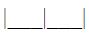  жыл 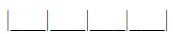 
      6.03 Тікелей жүкті болмас алдында Сіз қандай да бір уақытта балалы/тағы бір балалы болуды көздедіңіз бе? 
      1 – иә 2 – жоқ 3 – сенімді емеспін
      6.04 Бұл жүктілік Сіз қалаған уақытыңыздан ерте, кеш немесе мөлшермен уақытында болды ма?
      1 – бұрын 2 – кейін 3 – мөлшермен уақытында
      6.2 Бала тууға қабілеттілік
      6.05 Сіздің балалы/тағы бір балалы болуға физикалық қабілетіңіз жете ме?
      1 – әрине жоқ 
      2 – жоқ шығар 
      3 – мүмкін 
      4 – әрине 
      97–білмеймін
      6.06 a.Сізге стерилизация немесе операция жасалды, Сіз сол себептен бала/тағы бала көтере алмайсыз ба?
      б.Мұндай операция қашан жасалған, айы мен жылын атаңыз.
      ай 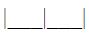  жыл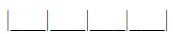 
      6.07 Сіз енді бала/тағы балалар көтере алмайтындығыңыз жайлы қашан білдіңіз, ай мен жылды атаңыз?
      ай 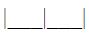   жыл 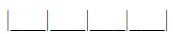 97 – білмеймін, айта алмаймын


      6.08 Сіздің қазіргі серіктесіңіздің/жұбайыңыздың физикалық тұрғыда балалы бола алатыны жайлы Сізге қаншалықты мәлім, егер ол мұны қаласа? 
      1 – әрине жоқ 
      2 – жоқ шығар 
      3 – мүмкін 
      4 – әрине иә
      97– білмеймін
      6.09 а. Сіздің серіктесіңізге/жұбайыңызға бір кездері стерилизация немесе операция жасалған ба, сол себептен ол бала/тағы бала көтере алмай ма?
      б. Мұндай операция қашан жасалған айы мен жылын атаңыз.
      ай 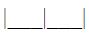   жыл 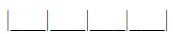  97 – білмеймін, жауап беруге қиналамын


      6.10 а. Сіздің (немесе Сіздің қазіргі серіктесіңіз/жұбайыңыз) қазіргі уақытта жүкті болуға тырысасыз ма? 
      б. Сіз (немесе Сіздің қазіргі серіктесіңіз/жұбайыңыз) алғаш рет қашан жүкті болуға тырыстыңыз?
      ай 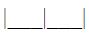   жыл 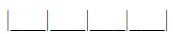  97 – білмеймін, жауап беруге қиналамын


      в. Сіз (немесе Сіздің қазіргі серіктесіңіз/жұбайыңыз) қазіргі уақытта Сіздің (Сіздің серіктесіңіз/жұбайыңыз) жүкті болуыңыз үшін мына карточкада көрсетілгендердің қайсысын істейсіз? Өтінем не істейтіндеріңіздің барлығын атап шығыңыз.
      6.10 карточкасын көрсетіңіз6.10: Ұрықсыздықты емдеу.
      1 – дәрілік ем
      2 –овуляция уақытын анықтау әдістері
      3 – экстракорпоральды ұрықтандыру (ЭКҰ) немесе ооцит цитоплазмасына (ИКСИ) сперматозоидтар
       енгізу 
      4 – хирургиялық операция
      5 – жасанды ұрықтандыру
      6 – емдеудің басқа да әдістері
      0 – қолданбадыңыз немесе ештеңе істемедіңіз (карточкада жоқ)
      6.11 Осы жолы жүкті болу үшін Сізге (Сіздің серіктесіңізге/жұбайыңызға) көмек беру үшін Сіз қашан қандай да бір шешім қабылдап бастаған ай мен жылды атаңыз?
      ай 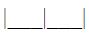   жыл 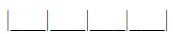 
      6.12 Қазіргі таңда Сіз [немесе Сіздің серіктес/жұбайыңыз] жүктіліктен алдын-ала сақтану үшін, мына карточкада аталғандардың арасынан қайсысын жасайсыз немесе қолданасыз? Өтінем Сіз жасаған немесе қолданғандардың барлығын атап өтіңіз.
      6.12 карточкасын көрсетіңіз6.12: Контрацепция
      1 – презерватив
      2 – дәрілер
      3 – жатырішілік құрал (спираль, ілмек)
      4 – бауырша/ мойнақ қалпақшасы
      5 – көпіршік/ крем/ сілікпе/ суппозиторий
      6 – инъекциялық дәрі-дәрмектер (мысалы, депо-провера)
      7 – имплантациялық контрацептивтер (мысалы, норплант)
      8 – персона (ықшам монитор және әйелдің зәріндегі жыныстық гормондар концентрацияларының ай сайынғы
       ауытқуын анықтау үшін тест белдеу жиынтығы)
      9 – жеделдетілген гормоналдық контрацепция (келесі күні таңертең қабылдайтын, дәрі)
      10 – тоқтатылған жыныстық акт
      11 – күнтізбелік (ырғақты) әдіс
      0 – ешқашан пайдаланбағансыз немесе ештеме істемегенсіз (карточкада жоқ)
      6.13 Сіз соңғы рет жүктілікті алдын алу үшін қандай да бір шара қолданған ай мен жылды атаңыз.
      ай 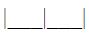  жыл 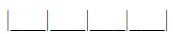 0 - пайдаланбаған немесе ештеме істемеген 


      6.3 Бала тууға ниет білдіру
      6.14 Сіз алдағы үш жыл ішінде бала/тағы бір бала тууға ниеттісіз бе? 
      1 – әрине жоқ
      2 – мүмкін жоқ
      3 – сенімді емеспін
      4 – мүмкін 
      5 – әрине 
      6.15 Жақын арадағы үш жыл ішінде Сіз бала/тағы бір бала тумасаңыз, Сіз жалпы биологиялық балалы болуды, бала асырап алуды немесе өгей балалы болуға ниеттісіз бе?
      1 – әрине жоқ 
      2 – мүмкін жоқ 
      3 – сенімді емеспін
      4 – мүмкін 
      5 – әрине 
      6.16 Сіздің бірінші/келесі балаңыздың ұл немесе қыз болғанын қалайсыз ба?
      1 – ұл 2 – қыз 3 – маңызды емес
      6.17 Сіз барлығы неше балалы болуды көздедіңіз?
      ________ бала
       0 – білмеймін, жауап беруге қиналамын
      6.18 Сіз бала/тағы бір бала тууды көздемесеңіз де, жақын үш жыл ішінде Сізде бала/тағы бір бала туылады делік. Өтінемін, маған айтыңызшы Сіздің ойыңызша Сіздің өмірлік аспектілеріңізге бұл қалай әсер ететінін көрсетіңіз. Өтінемін, карточкада көрсетілген нұсқалардан жауаптарды таңдаңыз.
      2.80 карточкасын көрсетіңіз: Жақсы немесе жаман.
      6.19 Мен бала/тағы бір бала тумас бұрын орындалуы қажет шарттар туралы кейбір пікірлерді оқып берейін. Өтінемін, карточкадағы жауаптарды таңдай отырып, маған айтыңызшы қаншалықты Сіз бұл пікірлермен келісесіз немесе келіспейсіз.
      2.81 карточкасын көрсетіңіз: Келісім шәкілі
      6.20 Енді мен жақын үш жыл ішінде Сізде бала/тағы бір бала туатыны жайлы басқа адамдардың не ойлайтыны жайында бірнеше пікірлерді оқып беремін. Өтінемін, карточкадағы жауаптарды таңдай отырып, маған айтыңызшы қаншалықты Сіз бұл пікірлермен келісесіз немесе келіспейсіз.
      2.82 карточкасын көрсетіңіз: Келісім шәкілі.
      7. Денсаулық және амандық     
      7.01 Барлық жағдайларды есепке ала отырып қазіргі уақытта Сіз жалпы өз өміріңізбен бүгінгі күні қаншалықты қанағаттанасыз? Өтінемін, осы карточкадан жауаптарды таңдаңыз, мұндағы "0" "аса қанағаттанбаймын" дегенді білдіреді, ал "10" "өте қанағаттанамын" дегенді білдіреді.
       1.13 карточкасын көрсетіңіз: Қанағаттанушылық шәкілі.
      7.1 Жалпы денсаулық
      7.02 Жалпы Сіздің денсаулық жағдайыңыз қандай?
      1 – өте жақсы
      2 – жақсы
      3 – қанағаттанарлық
      4 – нашар
      5 – өте нашар
      7.03 а. Сіздің қандай да бір созылмалы немесе ұзаққа созылған ауруыңыз бар ма? 
      б. Сіз аталған созылмалы және ұзаққа созылған аурудан көп зардап шектіңіз бе? 
      1 – 6 айдан жоғары
      2 – 6 айдан – 1 жылға дейін
      3 – 1 жылдан – 5 жылға дейін
      4 – 5 – 10 жылға дейін
      5 – бала кезімнен
      в. Дәрігер қай кезде болсын Сізге келесі дерттердің ішіндегі кез-келгенінің Сізде бар екендігін айтты ма? 
      Бақылау: Барлық еске түсірілген дерттер үшін келесі сұрақтарды қойыңыз, мұндағы [дерттің атауы] – бұл аталған дерттің атауы.
      7.04 Сізге алғаш рет диагноз қойылған кезде Сіз қанша жаста едіңіз [дертті атаңыз]?
      _________ жыл.
      7.05 a. Сізге күнделікті үй шаруасын орындауға мүмкіндік бермейтін Сізде физикалық немесе психологиялық ауытқуларыңыз немесе мүгедектігіңіз бар ма? 
      б. Қаншалықты ұзақ?
      1 – 6 айдан аз
      2 – 6 айдан – 1 жылға дейін
      3 – 1 жылдан 5 жылға дейін
      4 – 5 - 10 жылға дейін
      5 – 10 жыл немесе одан астам
      6 – балалық шақтан
      в. Өтініш, айтыңызшы, Сізге қандайда бір мүгедектік бойынша топ тағайындалды ма?
      1 – иә 2 – жоқ 3 – құжаттар рәсімделуде
      г. Сізге мүгедектіктің қай тобын тағайындады?
      1 - I топ 2 - II топ 3 - III топ
      д. Өтініш,Сізге қашан мүгедектік тағайындалды, айы мен жылын көрсетіңіз. 
      ай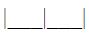   жыл 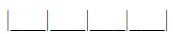 
      7.06 а. Өзіңіздің шамамен салмағыңызды айтыңыз (килограммде).
      ________ килограмм
      б. Өтініш, Сіздің салмағыңыз соңғы жыл ішінде қалай өзгерді көрсетіңіз.
      1 – көбейді 
      2 – азайды
      3 – өзгерген жоқ 
      7.07 Өзіңіздің шамамен бойыңызды айтыңыз (сантиметрде).
      ________ сантиметр
      7.2 Жеке қасиеттер
      7.08 Әрі қарай Сіздің мінез-құлқыңызға сәйкес келуі немесе сәйкес келмеуі мүмкін мінездемелердің 15 пікірі жалғасады. Өтінемін, бұл әр пікірдің Сіздің мінезіңізге бірден жетіге дейінгі шәкіл бойынша қандай дәрежеде екенін көрсетіңіз, мұндағы "1" "Маған мүлде ұқсамайды" дегенді білдіреді, ал "7" - "Абсолютті түрде маған ұқсайды" дегенді білдіреді. Әр пікірге тым ұзақ ойланбаңыздар, жай ғана Сіздің ойыңызша Сізге бәрінен де сәйкес келетінін көрсетіңіз. 
      7.08 карточкасын көрсетіңіз7.08: Келісім шәкілі
      7.3 Адам өз өміріне өзі билік ететінін сезіну 
      7.09 Өтінемін, 1-ден 5-ке дейінгі шәкіл бойынша келесі бес пікірдің ішінен қайсысымен Сіз қаншалықты келісетініңізді немесе келіспейтіңізді айтыңыз, мұндағы 1 = Толық келіспеймін, 2 = Келіспейтін шығармын, 3 = Не келісемін, не келіспеймін, 4 = Келісетін шығармын, 5 = Толық келісемін.
      2.81 карточкасын көрсетіңіз7.08: Келісім шәкілі.
      7.4 Амандылық
      7.10 Сіздің көзқарасыңызша жалпы Сіз қаншалықты бақыттысыз? Өтінемін мына карточканы қолданыңыз.
      7.10 карточкасын көрсетіңіз7.10: Бақыт шәкілі
      7.11 Мен қазіргі уақытта Сіз не сезінетініңіз жайында алты пікірді оқимын. Өтінемін, олардың әрқайсысы үшін Сіздің соңғы уақыттағы оларды сезінгендеріңізге олардың қаншалықты сәйкес келетінін көрсетіңіз.
      7.11 карточкасын көрсетіңіз7.11: Жарастық шәкілі
      7.12 Өтінемін, айтыңызшы, қаншалықты Сіз соңғы аптада келесі сезімдерді жиі сезіндіңіз.
      7.12 карточкасын көрсетіңіз7.12: Жиілік
      8. Респонденттің қызметі мен табысы  
      8.01 Енді мен сіздің қазіргі жұмысыңыз және күнделікті қызметіңіз жайында бірнеше сұрақ қойғым келіп тұр. Бұрын сіз [1.06 сұрағына жауап] айтқан болатынсыз.
      1 – кәсіпорында жалдану бойынша жұмыс 
      2 – жекелеген жеке тұлғаларда жалдану бойынша жұмыс
      3 – шаруа немесе фермер қожалығында жалдану бойынша жұмыс 
      4 – қызмет көрсетуге азаматтық-құқықтық сипаттағы шарт бойынша жұмыс
      5 – жұмыс беруші
      6 – дербес (жеке ауланы есепке алғанда) қызметкерлер
      7 – отбасылық ұйымдардың, шаруа немесе фермер қожалықтарының көмек көрсетуші (ақы төленбейтін) қызметкерлері 
      8 – өндірістік кооператив мүшелері 
      9 – жұмыссыз 
      10 – студенттер
      11 – оқу демалыстары
      12 – зейнеткерлер 
      13 – әскери немесе баламалы қызметте болу
      14 – үй шаруашылығын жүргізумен айналысады
      15 – жүктілікке және босану бойынша демалыс
      16 – бала күтіміне бойынша демалыс
      17 – ұзақ уақыт немесе үнемі науқастанып қалады 
      18 – басқасы жүктілікке және босану бойынша демалыс
      8.02 Сіздің өміріңізде бұл кезең қашан басталды? 
      ай 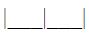   жыл 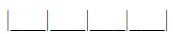 
      8.03 Сіз соңғы 4 апта ішінде жұмыс іздедіңіз бе немесе ақылы жұмысқа орналастыңыз ба? 
      1 – иә 
      2 – кейінірек кірісетін жұмысты тауып қойғандықтан, жоқ
      3 – жоқ
      8.1 Зейнеттемін немесе үй шаруашылығымен айналысамын. 
      8.04 Қаншалықты Сіз өз дәрежеңізбен қанағаттанасыз [үй шаруашылығымен айналысатын зейнеткер/адам]? Өтінем, осы карточкаға қарап шәкілдегі мәндерді атаңыз.
      1.13 карточкасын көрсетіңіз: Қанағаттанушылық шәкілі.
      8.05 Алдағы үш жылда Сіз жұмысқа орналасуды немесе өз ісіңізді бастауды жоспарлайсыз ба? 
      1 – әрине жоқ
      2 – бәлкім жоқ
      3 – сенімді емеспін
      4 – бәлкім иә
      5 – әрине 
      8.06 Сіз [ағымдағы еңбек түрі] болардың алдында, Cізде жұмыс немесе тікелей өз ісіңіз болды ма? 
      Сіздің жұмыс уақытыңыздың көп бөлігі өткен жұмысыңызды немесе бизнесіңізді көрсетіңіз.
      8.07 Өтінем, Сіз орындаған негізгі жұмысты сипаттаңыз.
      ___________________________________________________________
      Жұмыс сыныптаушы коды: |___|___|___|___|___|___|___|___|
      8.08 Сіз:
      1 – жалдамалы жұмыс істеді(ңіз)
      2 – өзіңізге жұмыс істеді(ңіз) 
      3 – кәсіби оқытудан өтті(ңіз) немесе 
      4 – отбасылық істе немесе фермер/шаруа қожалығында отбасы мүшелеріне көмектесті(ңіз)
      8.09 Сіздің қол астыңызда қанша адам болды?
      Жұмысшылар саны _____________ 0 – қол астымда ешкім болған жоқ 
      8.10 Еңбегіне ақы алатын отбасы мүшелерін қоса алғанда Сізде қанша ақы төлейтін жұмыскерлеріңіз болды?
      Жұмыскерлер саны _____________ 0 – қол астыңызда ешкім болған жоқ
      8.11 Неге Сіз алдыңғы жұмысты немесе бизнесті істемей қойдыңыз? Өтінем, негізгі себебін белгілеңіз.
      8.11 карточкасын көрсетіңіз8.11: Жұмысты аяқтау себептері.
      1 – жұмыстан кету (бизнестің жабылуы, қысқартулар, зейнетке ерте шығу, отставка және тағы басқа)
      2 – шекті жасқа жетуге байланысты жұмыстан шығу
      3 – келісімшарттың аяқталуы/уақытша жұмыс
      4 – өзінің немесе отбасы бизнесінің сатылуы/жабылуы
      5 – некеге тұру
      6 – бала туу балаға/балаларға күтім жасау қажеттілігі
      7 – қарт(тарға), ауру адам(дар)ға немесе мүгедек(тер)ге күтім жасау қажеттілігі
      8 – серіктестің/жұбайының жұмысы көшуді талап етті
      9 – оқу
      10 – әскери немесе балама қызмет
      11 – өзінің ауруы немесе мүгедектік
      12 –зейнетке кету немесе өз қаражаты есебінен өмір сүруді қалауы
      13 – басқалар 
      8.12 Сіз жалдамалы жұмысшы немесе өзін-өзі жұмыспен қамтитын жұмысшы болып жеті күн ішінде өткен жексенбіге дейін ақы төлейтін қандай да бір жұмысты істедіңіз бе?
      8.2 Ана –жүктілікке және тууға байланысты демалыста, ата-аналарыныңдың немесе отбасы мүшелері біреуі бала күтіміне байланысты демалыста.
      8.13 Сіз жүктілікке немесе босану бойынша, бала күтіміне байланысты демалыстасыз ба?
      1 – анам жүктілікке немесе босану, бала күтімі бойынша демалыста
      2 – балаға күтім жасау бойынша ата-аналардың бірі демалыста
      3 – балаға күтім жасау бойынша отбасы мүшесі демалыста
      8.14 Сіз жалдамалы жұмысшы немесе өзін-өзі жұмыспен қамтитын жұмысшы болып жеті күн ішінде өткен жексенбіге дейін ақы төлейтін қандай да бір жұмысты істедіңіз бе??
      1 – иә 2 – жоқ
      8.15 Сіздің бала күтімі, туу немесе жүктілікке демалысыңыз біткен соң жұмысқа қайта оралу мүмкіндігіңіз бар ма?
      8.3 Жұмыс істейтіндерге қойылатын сұрақтар.
      8.17 Қазіргі уақытта Сіз кім болып жұмыс істейсіз? Өтінем, Сіз істейтін негізгі қызметті сипаттаңыз. Егер Сіз екі немесе одан көп жұмыста немесе өзіңіздің екі ісіңізді жүргізсеңіз, Сіздің жұмыс уақытыңыздың көп бөлігі жұмсайтынын көрсетіңіз.
      ___________________________________________________________
      Жұмыс сыныптаушы коды: 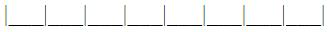 
      8.18 Сіз толық немесе жартылай жұмыспен қамтылғансыз ба?
      1 – жұмыспен толық қамтылу 2 – жұмыспен жартылай қамтылу
      8.19 Сіз жалпы уақыттан тыс еңбекті қоса алғанда бұл жұмыста/бизнесте аптасына қанша сағат еңбек етесіз? 
      аптасына _____________ сағат 
      8.20 Жұмыс үшін интернетті пайдалану, электрондық поштаны тексеру, жұмысқа байланысты телефон қоңырауларын қоса алғанда Сізге әдетте, үйде қандай да бір жұмысты орындайтын кездеріңіз бола ма?
      1 – иә, аптасына екі рет және одан да көп 
      2 – иә, аптасына екі реттен жиі
      3 – жоқ
      8.21 a.Әдетте Сіз кешке кем дегенде 2 сағат немесе 20.00 мен таңғы 5 аралығында түнде жұмыс істейсіз бе?
      1 – иә, аптасына екі рет және одан да көп 
      2 – иә, аптасына екі реттен жиі
      3 – жоқ
      b. Бұл жұмысты Сіз әдетте үйде немесе үйден тыс істейсіз бе?
      1 – үйде 2 – үйден тыс
      8.22 a. Сіз әдетте сенбі және жексенбі сайын жұмыс істейсіз бе?
      1 – иә, соңғы төрт аптада екі рет және одан да көп 
      2 – иә, соңғы төрт аптада екі реттен аз
      3 – жоқ 
      b. Сіз бұл жұмысты әдетте үйде немесе үйден тыс істейсіз бе?
      1 – үйде
      2 – үйден тыс
      8.23 Сіздің тұрақты немесе күнделікті жұмысыңызда Сізде жұмыс күнінің басталуы мен аяқталу белгіленген ба? 
      1 – иә 2 – жоқ
      8.24 Сіз әдетте өзіңіздің тұрақты немесе күнделікті жұмысыңызда ауысыммен жұмыс істейсіз бе? 
      1 – иә 2 – жоқ
      8.25 Сіз өзіңіздің қазіргі жұмысыңызға қаншалықты қанағаттанасыз? Өтінемін, мына карточкаға қараңыз және шәкілдегі мәнді атаңыз. 
      1.13 карточкасын көрсетіңіз: Қанағаттанушылық шәкілі.
      8.4 Жалдану бойынша жұмыс істейтіндерге сұрақтар.
      8.26 Сіз кез-келген қызметкерлердің жұмысын басқарумен немесе үйлестірумен айналысасыз ба? 
      1 – иә 2 – жоқ
      8.27 Сіз жұмыс істейтін кәсіпорын жеке, мемлекеттік, аралас түрдегі ұйым болып табылады ма? 
      1 – жеке 2 – мемлекеттік 3 – аралас түрде
      8.28 Сіз жұмыс істейтін ұйым немесе кәсіпорынмен тегін немесе субсидияланатын немесе төленетін кез келген келесі қызметтер мен жеңілдіктерді алуға Сіздің құқығыңыз бар ма? 
       иә жоқ
      a. балаларға қарау немесе бөбекжай/балабақша 1 2
      б. медициналық қызмет немесе сақтандыру 1 2
      в. білім және оқу 1 2
      г. баспана 1 2
      8.29 Сіздің жалдаушыңыз жеке жағдайларға байланысты жұмыс графигін үнемі өзгертуге мысалы, балалар күн тәртібіне жақсы икемделу үшін рұқсат береді ме?
      1 – иә 2 – жоқ
      8.30 Сіздің еңбек шартыңыз, егер ол Сізде болса, тұрақты, яғни мерзімсіз, белгіленген уақытпен, яғни жедел немесе уақытша болып табылады ма? 
      1 – тұрақты – мерзімсіз шарт
      2 – белгіленген мерзіммен – жедел келісімшарт
      3 – уақытша
      4 – жазбаша рәсімделген келісім жоқ 
      8.31 Қаншалықты Сіз "Мен жақын арадағы 12 ай ішінде жұмысымнан айрылуым мүмкін" деген пікірмен келісесіз немесе келіспейсіз 
      1 – толық келісем
      2 – келісем 
      3 – келісем немесе келіспеймін деп айта алмаймын
      4 – келіспеймін
      5 – мүлде келіспеймін
      8.33 т. сұраққа өтіңіз 
      8.5 Жалдамалы жұмыспен айналыспайтындарға/өзін-өзі жұмыспен қамтамасыз еткендерге сұрақтар
      8.32 Ақшаға жұмыс істейтін отбасы мүшелерін қоса алғанда Сізде ақы төлейтін жұмыскерлеріңіз нешеу?
      Жұмыскерлер саны _____________
      0 – ақы төленетін жұмыскерлер жоқ
      8.6 Барлық жұмыс істейтіндерге сұрақтар
      8.33 Төменде көрсетілгендердің қайсысы Сізбен соңғы үш ай ішінде жиі болды?
      8.33 карточкасын көрсетіңіз: Жиілік
      8.34 Жақын арадағы үш жылда Сізге зейнетке шығуға тура келе ме?
      8.35 Сіз алдағы үш жылда зейнетке кетуге ниеттендіңіз бе ?
      1 – әрине жоқ
      2 – жоқ шығар
      3 – сенімді емеспін
      4 – мүмкін
      5 – әрине 
      8.36 Алдағы 3 жылда Сізге зейнетке шығу керек деп болжап көрейік. Өтінем,маған айтыңызшы, Сіздің ойыңызша Сіздің әртүрлі өмірлік аспектіңізге бұл қалай әсер етер еді.Өтінем, көрсетілген карточкадағы нұсқалардан сұрақтарды таңдаңыз.
      2.80 карточкасын көрсетіңіз: Жақсы немесе жаман.
      8.37 Мен зейнетке шықпас бұрын орындауды қажет ететін жағдайлар туралы кейбір пікірлерді оқып беремін. Өтінемін, карточкадағы жауаптарды таңдай отырып қаншалықты Сіз бұл пікірлерге келісетін немесе келіспейтініңізді маған айтыңызшы.
      2.81 карточкасын көрсетіңіз: Келісім шәкілі
      8.38 Енді мен алдағы үш жыл ішінде Сіз зейнетке кету туралы басқа адамдардың не ойлауы мүмкін екендігі туралы бірнеше пікірлерді оқып берем. Өтінемін, карточкадағы жауаптарды таңдай отырып қаншалықты Сіз бұл пікірлерге келісетін немесе келіспейтініңізді маған айтыңызшы.
      2.81 карточкасын көрсетіңіз: Келісім шәкілі.
      8.7 Қосымша жұмыс немесе бизнес
      8.39 Сіз қазір қосымша жұмысты орындап немесе қосымша бизнеспен айналысып табыс табасыз ба? Сұрақ кез келген жұмыс түріне, толық емес жұмыспен қамтылу түріне, кездейсоқ жұмыстарға, үй жұмысына, екінші дәрежелі жұмыстарға, жартылай еңбек шарты бойынша өз ісіндегі жұмысқа, шағын бизнесті басқаруға, ауыл шаруашылығындағы жеке еңбекке қатысты.
      8.40 Мерзімінен тыс сағаттарды қоса алғанда сіздің қосымша жұмыстар немесе бизнесте жалпы Сіз аптасына қанша сағат еңбек етесіз?
      Аптасына _____________ сағат 
      8.8 Доход
      9. Серіктестің қызметі мен табысы 
      9.01 Мен сіздің серіктесіңіздің/жұбайыңыздың қазіргі және күнделікті қызметі жайында бірнеше сұрақ қойғым келіп тұр. Алдында Сіз маған айтқансыз Сіздің серіктесіңіз/жұбайыңыз [2.06 сұрағына жауап] 
      Бақылау: Респондент 2.06 сұрағына не жауап берді қараңыз, төмендегі кодты көрсетіңіз және әрі қарай тиісті сұрақты таңдаңыз.
      1 – кәсіпорында жалдану бойынша жұмыс 
      2 – жекелеген жеке тұлғаларда жалдану бойынша жұмыс
      3 – шаруа немесе фермер қожалығында жалдану бойынша жұмыс 
      4 – қызмет көрсетуге азаматтық-құқықтық сипаттағы шарт бойынша жұмыс
      5 – жұмыс беруші
      6 – дербес (жеке ауланы есепке алғанда) қызметкерлер
      7 – отбасылық ұйымдардың, шаруа немесе фермер қожалықтарының көмек көрсетуші (ақы төленбейтін) қызметкерлері 
      8 – өндірістік кооператив мүшелері 
      9 – жұмыссыз 
      10 – студенттер
      11 – оқу демалыстары
      12 – зейнеткерлер 
      13 – әскери немесе баламалы қызметте болу
      14 – үй шаруашылығын жүргізумен айналысады
      15 – жүктілікке және босану бойынша демалыс
      16 – бала күтіміне бойынша демалыс
      17 – ұзақ уақыт немесе үнемі науқастанып қалады 
      18 – басқасы жүктілікке және босану бойынша демалыс
      9.02 Ол қандай [керегін қойыңыз] ай мен жылын атаңыз?
      ай 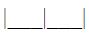   жыл 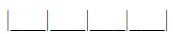 
      9.03 Ол [ағымдағы дәреже] болғанға дейін, Сіздің серіктесіңізде/жұбайыңызда жұмысы немесе бизнес болды ма?
      Бақылау: Сіздің серіктесіңіздің/жұбайыңыздың екі немесе одан көп жұмыста істеген болса, осылардың арасынан қайсысында жұмыс уақытының көп бөлігін өткізген жұмысты көрсетіңіз. 
      9.04 Өтінемін, ол айналысатын негізгі қызметті сипаттап беріңіз?
      ___________________________________________________________
      Жұмыс сыныптаушы коды: 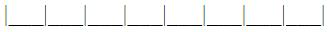 
      9.05 Сіздің серіктесіңіз/жұбайыңыз … 
      1 – жалдамалы жұмыс істеді(ңіз)
      2 – өзіңізге жұмыс істеді(ңіз) 
      3 – кәсіби оқытудан өтті(ңіз) немесе 
      4 – отбасылық істе немесе фермер/шаруа қожалығында отбасы мүшелеріне көмектесті(ңіз)
      9.06 Сіздің серіктесіңізде/жұбайыңызда қол астында қанша адам болды?
      Жұмыскерлер саны _____________
      0 – қол астында ешкім болған жоқ 
      Бақылау: 9.08 т. өтіңіз
      9.07 Еңбегіне ақы алатын отбасы мүшелерін қоса алғанда Сіздің серіктесіңізде/жұбайыңызда ақы төленетін қанша жұмыскері болды?
      Жұмыскерлер саны _____________ 
      0 – ақы төлейтін жұмыскерлер болмаған
      9.08 Неге Сіздің серіктесіңіз/жұбайыңыз алдыңғы жұмысын немесе бизнесін тастап кетті? Өтінем, негізгі себебін көрсетіңіз.
      9.08 карточкасы9.08: Жұмысты аяқтау себебі
      1 – жұмыстан шығу (бизнестің жабылуы, қысқарту, зейнетке ерте шығу, отставка және тағы басқа)
      2 – шекті жасқа жетуге байланысты жұмыстан шығу
      3 – келісімшарттың аяқталуы/уақытша жұмыс
      4 – өзінің немесе отбасы бизнесінің сатылуы/жабылуы
      5 – некеге тұру
      6 – бала туу балаға/балаларға күтім жасау қажеттілігі
      7 – қарт(тарға), ауру адам(дар)ға немесе мүгедек(тер)ге күтім жасау қажеттілігі
      8 – серіктестің/жұбайының жұмысы көшуді талап етті
      9 – оқу
      10 – әскери немесе балама қызмет
      11 – өзінің ауыруы немесе мүгедектік
      12 – зейнетке кету немесе өз қаражаты есебінен өмір сүруді қалауы
      13 – басқа себеп
      9.09 Сіздің серіктесіңіз/жұбайыңыз жалдамалы жұмысшы немесе өзін-өзі жұмыспен қамтитын жұмысшы болып жеті күн ішінде өткен жексенбіге дейін ақы төлейтін қандай да бір жұмысты істеді ме?
      9.1 Жүктілігі мен босануы, бала күтімі бойынша демалыс
      9.10 Сіздің серіктесіңіз/жұбайыңыз жүктілігі мен босануы, бала күтімі бойынша еңбек демалысында ма? 
      1 – ана жүктілігі, босану мен бала күтімі бойынша демалыста 
      2 – ата-аналардың бірі бала күтімі бойынша демалыста
      3 – отбасы мүшелерінің бірі бала күтімі бойынша демалыста
      9.11 Сіздің серіктесіңіз/жұбайыңыз жалдамалы жұмысшы немесе өзін-өзі жұмыспен қамтитын жұмысшы болып жеті күн ішінде өткен жексенбіге дейін ақы төлейтін қандай да бір жұмысты істеді ме?
      9.12 Сіздің серіктесіңіздің/жұбайыңыздың жүктілігі және босануы, бала күтімі бойынша демалысы аяқталғаннан кейін жұмысқа оралуына мүмкіндігі бар ма?
      9.2 Кімнің серіктестері жұмыс істейді соларға қойылатын сұрақтар
      Бақылау: Сіздің серіктесіңіздің/жұбайыңыздың екі немесе одан көп жұмыста істеген болса, осылардың арасынан қайсысында жұмыс уақытының көп бөлігін өткізген жұмысты көрсетіңіз. 
      9.14 Сіздің серіктесіңіздің/жұбайыңыздың қазіргі кәсібі қандай? Өтінемін, ол айналысатын негізгі жұмысты сипаттап беріңіз.
      ___________________________________________________________
      Жұмыс сыныптаушы коды: 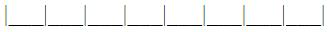 
      97 – серіктесімнің жұмысы жайлы білмеймін 
      9.15 Сіздің серіктесіңіз/жұбайыңыз толық немесе жартылай жұмыс пен қамтылған ба? 
      1 – жұмыспен толық қамтылу 2 – жұмыспен жартылай қамтылу
      9.16 Сіздің серіктесіңіз/жұбайыңыз жалпы уақыттан тыс еңбекті қоса алғанда бұл жұмыста/бизнесте аптасына қанша сағат бос емес ? 
      аптасына _____________ сағат 
      9.17 Жұмыс үшін интернетті пайдалану, электрондық поштаны тексеру, жұмысқа байланысты телефон қоңрауларын қоса алғанда Сіздің серіктесіңізге/жұбайыңызға әдетте, үйде қандай да бір жұмысты орындайтын кездері бола ма?
      1 – иә, аптасына екі рет және одан да көп 
      2 – иә, аптасына екі реттен жиі
      3 – жоқ
      9.18 a. Сіздің серіктесіңіз/жұбайыңыз кешке кем дегенде 2 сағат немесе 20.00 мен таңғы 5 аралығында түнде жұмыс істейді бе? 
      1 – иә, аптасына екі рет және одан да көп 
      2 – иә, аптасына екі реттен жиі
      3 – жоқ
      б. Бұл жұмысты Сіздің серіктесіңіз/жұбайыңыз әдетте үйде немесе үйден тыс істейді ме?
      1 – үйде 2 – үйден тыс
      9.19 a. Сіздің серіктесіңіз/жұбайыңыз әдетте сенбі және жексенбі сайын жұмыс істейді ме?
      1 – иә, соңғы төрт аптада екі рет және одан да көп 
      2 – иә, соңғы төрт аптада екі реттен аз
      3 – жоқ
      б. Бұл жұмысты Сіздің серіктесіңіз әдетте үйде немесе үйден тыс істейді ме?
      1 – үйде 2 – үйден тыс
      9.20 Тұрақты, кәдімгі жұмыс кестесі аясында Сіздің серіктесіңіздің/жұбайыңыздың жұмыс күнінің басталуы мен аяқталуы белгіленген уақытта ма?
      1 – иә 2 – жоқ
      9.21 Тұрақты, кәдімгі жұмыс кестесі аясында Сіздің серіктесіңіз/жұбайыңыз әдетте ауысыммен жұмыс істейді ме?
      1 – иә 2 – жоқ
      9.3 Кімнің серіктестері жалдамалы жұмыс істейді, соларға қойылатын сұрақтар
      9.22 Сіздің серіктесіңіз/жұбайыңыз кез-келген қызметкерлерді басқарумен немесе жұмысын үйлестірумен айналысады ма?
      1 – иә 2 – жоқ
      9.23 Сіздің серіктесіңіз/жұбайыңыз жұмыс істейтін кәсіпорын жеке, мемлекеттік, аралас түрдегі ұйым болып табылады ма?
      1 – жеке 2 – мемлекеттік 3 – аралас түрде
      9.24 Сіздің серіктесіңіз/жұбайыңыз жұмыс істейтін ұйым немесе кәсіпорынмен тегін немесе субсидияланатын немесе төленетін, кез келген келесі қызметтер мен жеңілдіктер алуға оның құқығы бар ма?
       иә  жоқ  білмеймін
      a. Балаларға қарау немесе бөбекжай/балабақша 1  2   97
      б. Медициналық қызметтер немесе сақтандыру 1 2   97
      в. Білім және оқыту 1 2   97
      г. Баспана 1  2   97
      9.25 Сіздің серіктесіңіздің/жұбайыңыздың жалдаушысы жеке жағдайларға байланысты жұмыс кестесін үнемі өзгертуге мысалы, балалар күн тәртібіне жақсы икемделу үшін рұқсат береді ме? 
      1 – иә 2 – жоқ 97 – білмеймін
      9.4 Кімнің серіктестері жалдамалы жұмыс істемей - өзін-өзі жұмыспен қамтамасыз етеді, соларға қойылатын сұрақтар
      9.26 Ақшаға жұмыс істейтін отбасы мүшелерін қоса алғанда Сіздің серіктесіңіздің/жұбайыңыздың ақы төленетін қанша жұмыскері бар?
      Жұмысшылар саны _____________
      0 – ақы төленетін жұмыс жоқ
      9.5 Серіктестің қосымша жұмысы немесе өз ісі 
      9.27 Сіздің серіктесіңіз/жұбайыңыз қазір қосымша жұмысты орындап немесе қосымша бизнеспен айналысып табыс табады ма? Сұрақ кез келген жұмыс түріне, толық емес жұмыспен қамтылу түріне, кездейсоқ жұмыстарға, үй жұмысына, екінші дәрежелі жұмыстарға, жартылай еңбек шарты бойынша өз ісіндегі жұмысқа, шағын бизнесті басқаруға, ауыл шаруашылығындағы жеке еңбекке қатысты. 
      9.28 Мерзімнен тыс сағаттарды қоса алғанда қосымша жұмыстар немесе бизнесте жалпы Сіздің серіктесіңіз/жұбайыңыз аптасына қанша сағат еңбек етеді? _____________
      9.6 Серіктестің табысы 
      10. үй шаруашылығының мүлкі, табыстары және ақшалай аударымдары        
      10.1 Үй шаруашылығының мүлік және экономикалық жағдайының нашарлауы
      Бұл бөлімде мен Сізбен сіздің үй шаруашылығыңыздың қаржылық жағдайы, Сіздің иелігіңізде не бар және неге мүмкіндік бере алатыныңыз, сондай-ақ Сіздің үй шаруашылығыңыздың мүшелері алатын табыстары мен ақша аударымдары туралы сөйлескім келеді. 
      10.01 Сіздің иелігіңіздегі жерді қоса алғанда, жеке баспанаңыз, кез келген басқа үйлерді, кез келген басқа да иелігіңіздегі жылжымайтын мүлікті есепке ала отырып – Сіз олардың қазіргі нарықтық құнын қалай бағалар едіңіз? 
      _____________ теңге
      10.02 Сіздің жоғарыда атап өткен мүліктеріңізге байланысты Сіздің үй шаруашылығыңыздың несиелер қарызының жалпы сомасы қандай?
      ___________________теңге.
      10.03 Сізде немесе сіздің үй шаруашылығының басқа қатысушыларында келесі түрдегі қандай да бір жинақтары бар ма?
      10.04 Үй шаруашылығында әртүрлі табыс көздері болуы мүмкін және бір немесе бірнеше үй шаруашылығы қатысушылары оған өздерінің үлесін қоса алады. Оның жалпы ай сайынғы табыстарын қоса алғанда Сіздің үй шаруашылығыңыз өзін-өзі қамтамасыз ете ала ма:
      1 – үлкен қиындықпен 
      2 – қиындықпен
      3 – кейбір қиындықтармен
      4 – әжептәуір жеңіл
      5 – жеңіл
      6 – өте жеңіл
      10.05 Көпшілік адамдар бір заттың болғанын шынымен қаласа да өзіне мүмкіндік бере алмайтын дүниелер бар. Сіздің үй шаруашылығыңыз өздеріне келесілерді жасауға мүмкіндік бере ала ма?
      10.06 Сіздің үй шаруашылығыңызда уақтылы төлеуге мүмкіндігі болмағандықтан соңғы 12 ай ішінде төлемнің мерзімін өткізіп алу болды ма?
      10.2 Үй шаруашылығының жалпы табысы
      10.07 Егер Сіз соңғы 12 айдағы барлық табыс көздерін қосcаңыз, Сізді қоса алғанда барлық отбасы мүшелерінің үй шаруашылығындағы таза табысы қандай болар еді? Өтінемін, әлеуметтік сақтандыру және барлық салықтарды төлегеннен кейін қалған сома болып табылатын таза табысты көрсетіңіз.
      Жазып қойыңыз.Егер респондент бір айға жауап берсе, жалғастырыңыз:
      Осы сома соңғы 12 ай ішіндегі сіздің үй шаруашылығыңыздағы орташа ай сайынғы табысты сипаттай ма? [егер жоқ] Өтінемін, соңғы 12 айдағы орташа мәнін атаңыз.
      А Ж __________________ 
      97 – білмеймін, айта алмаймын
      98 – жауаптан бас тарту
      10.08 Сіздің үй шаруашылығыңыздағы ай сайынғы таза табыс шамасындағы диапазонды карточкаға қараңыз және таңдауды өтінем.
      8.44 карточкасын көрсетіңіз: Табыстар диапазоны (теңге).
      1 –20 000 дейін
      2 – 20 001 – 40 000 
      3 – 40 001 – 60 000 
      4 – 60 001 – 100 000 
      5 – 100 001 – 140 000 
      6 – 140 001 – 200 000 
      7 – 200 001 – 260 000 
      8 – 260 001 – 320 000 
      9 – 320 001 – 400 000 
      10 – 400 001 – 500 000 
      11 – 500 001 – 600 000 
      12 –600 000 жоғары
       97 – білмеймін
      98 – жауаптан бас тарту
      11. мәнді бағдар және өмірлік ұстаным 
      11.01 Сіздің өмірлік ұстанымыңыз бен көзқарасыңыз жайында кейбір жақтарын ескере отырып, жалпы Сіз адамдардың көпшілігіне сенуге болады немесе адамдармен қарым-қатынаста өте абай болу керек деп айта алсыз ба?
      1 – адамдардың көпшілігіне сенуге болады
      2 – өте абай болу керек
      11.02 Адамдардың көпшілігінің мүмкіндігі болса Сізді алдар еді немесе шынайы болуға тырысар еді деп ойлайсыз ба? 
      1 – мені алдар еді
      2 – шынайы болуға тырысар еді
      11.03 Сіз жалпы бүгінгі күнмен өмір сүресіз бе немесе өз болашағыңызды жоспарлайсыз ба? Өтінемін, 0-ден 10-ға дейінге жауаптарды таңдай отырып өз ойыңызды түсіндіріңіз, мұндағы 0 "қаншалықты мүмкін болғанша мен өз болашағымды жоспарлаймын" және 10 "мен бүгінгі өмірмен сүрем" дегенді білдіреді. 
      11.03 карточкасын көрсетіңіз 11.03: Жоспарлау шәкілі
      11.04 Сіз келесі мақұлдаулардың әрқайсысына қандай дәрежеде келісесіз немесе келіспейсіз?
      2.81 карточкасын көрсетіңіз: Келісім шәкілі.
      11.05 Біздің қоғамдағы адамдарға біз қалай қамқорлық жасауымыз керек дегенге көзқарасымыз әртүрлі. Өтінемін, әрбір атап өткен тармақтар бойынша көрсетіңіз, олар қоғамның, отбасының немесе олар мен басқалардың да міндеттері болып табылады деп ойлайсыз ба (өз ойыңыз)?
      11.05 карточканы көрсетіңіз11.05: Қоғамның және/немесе отбасы мәселесі 
      11.06 Сіз келесі пікірлердің әрқайсысына қандай дәрежеде келісесіз немесе келіспейсіз? 
      2.81 карточкасын көрсетіңіз: Келісім шәкілі.
      11.07 Мен қазір қартайған ата-аналарын кім өз қамқорлығына алуы тиіс екендігі жайында бірнеше пікірлерді оқып берем. Сіз онымен қандай дәрежеде келісесіз немесе келіспейсіз? Карточкадан жауапты таңдаңыз. 
      2.81 карточкасын көрсетіңіз: Келісім шәкілі.
      11.08 Мен қазір әйелдер мен ерлердің рөлі жайында бірнеше пікірлерді оқимын. Мен Сіздің ойыңызды білгім келеді. Сіз осы карточкадағы жауаптарды таңдай аласыз.
      11.08 карточкасын көрсетіңіз: Гендерлік өлшем шәкілі.
      11.09 Мектепке дейінгі жастағы баласы бар отбасын ойлап көрейік. Сіздің ойыңызша, отбасылық және еңбектегі өмірді кім бәрінен де жақсы ұйымдастыра алады?
      1 – анам үйде қалады, ал әкем күні бойы жұмыс істейді
      2 – анам жарты күн, ал әкем толық күн жұмыс істейді
      3 – анам да, әкем де толық күн жұмыс істейді
      4 – анам да, әкем де жарты күн жұмыс істейді
      5 – әкем жарты күн, ал анам – толық күн жұмыс істейді
      6 – әкем үйде қалады, ал анам толық күн жұмыс істейді
      7 – таңдай алмаймын
      11.10 Сіз қандай дінді ұстанасыз, егер ұстансаңыз?1 – православ (орыстың, грекиялық православ және тағы басқа)   
      2 – римдік-котоликтік
      3 – протестанттық/ағылшындық шіркеу
      4 – мұсылмандық
      5 – иудейлік
      6 – буддистік
      7 – индуистік
      8 – сикхстік
      9 – басқа христиандық
      10 – басқа діндер
      11 – біреуі де емес
      11.11 Сіз қаншалықты мешітке/шіркеуге жиі барасыз, егер баратын болсаңыз (шоқыну, жерлеу, некелесу және тағы басқа қоспағанда)
      Аптасына Айына  Жылына_____ бір рет:  
      0 – ешқашан
      11.12 Қандай да бір дінге жататыныңызға қарамастан, Сіз өзіңізді қаншалықты діндар деп санар едіңіз? Өтінемін, өзіңіздің діндарлығыңызды 0 - ден 10 – ға дейінгі шәкіл бойынша айтып беріңіз, мұндағы 0 "мүлдем діндар емеспін", ал 10 "өте діндармын" дегенді білдіреді.
      11.12 карточкасын көрсетіңізError! Reference source not found.: Діндарлық шкаласы
      11.13 Бұл барлық сұрақтар. Сіздің уақытыңыз және шыдамыңызға үлкен рахмет. Сіз бізге өте көмектестіңіз. Бізді қатты қызықтыратын жағдайлар уақыт өте келе өзгереді, сондықтан біз Сізден сұхбат алуды қайтадан өтінетін боламыз. Егер Сіз көшіп кетсеңіз, Сізді табу үшін біз кіммен байланыса аламыз?
      Байланысатын адамның аты: __________________________
      Респондентке кім болып келеді: __________________
      Телефон нөмірі: ______________
      Бақылау: Егер респондент онымен байланысқанды қаламаса, тек осы жағдайда ғана _х_ мұнда белгі қойыңыз.
      12. интервьюерді қадағалау   
      12.1 Сұхбат аяқталды _______________________________________________
      12.2 Баспана түрі
      1 – жеке үй
      2 – екі пәтерлі үй
      3 – блок типтес үй
      4 – 5 қабаттан төмен ғимараттағы пәтер/бөлме және лифтсіз
      5 – 5 қабаттан төмен ғимараттағы пәтер/бөлме және лифтпен
      6 – 5 қабаттан төмен ғимараттағы пәтер/бөлме және лифтсіз
      7 – 5 қабаттан төмен ғимараттағы пәтер/бөлме және лифтпен
      8 – қарт адамдардың мұқтаждығына жауап беретін баспана (қызмет көрсетуі бар пәтер, қарттар мен мүгедектерге арналған қонақүй типіндегі үйлерде тұру)
      9 – мекеме (қарттар үйі, медициналық көмегі бар қарттар үйі)
      10 – басқа, нақты не екенін көрсетіңіз_________________
      12.3 Респондент тұратын қабат________________
      13. Интервьюердің есебі
      13.1 Сұхбат үзілді:
      1 – уақытылы/№ сұрақтан соң ….. ….. минут
      2 – уақытылы/№ сұрақтан соң ….. ….. минут
      3 – уақытылы/№ сұрақтан соң ….. ….. минут
      4 – уақытылы/№ сұрақтан соң ….. ….. минут
      5 – уақытылы/№ сұрақтан соң ….. ….. минут
      13.02 a. Сұхбаттың қандай да бір бөлігінде басқа адамдар болды ма? 
      б. Респонденттің қандай да бір жауабына бұл адамдар ықпал еткені сезілді ме?
      1 –бірнеше рет
      2 –айтарлықтай, бірнеше рет
      3 –аздап
      4 –мүлде жоқ
      в. Респондентке қандай сипатта ықпал көрсетілді?
      1 –адам респонденттің орнына сұрақтарға жауап берді
      2 –респондент ықылассыз жауап берді
      3 –респонденттің ойын балалары бөлді
      4 –басқа, нақты не екенін көрсетіңіз
      ________________________________________________________________________
      ________________________________________________________________________
      ________________________________________________________________________
      ________________________________________________________________________
      ________________________________________________________________________
      13.03 Респондент сұрақтарға жалпы қаншалықты жауап бергісі келді?      13.04 Респондент берген ақпаратты Сіз қалай бағалар едіңіз?

 РЕСПОНДЕНТТЕРДІ ІРІКТЕп алу НЫСАНЫ
      Респондентті сұхбат алу үшін үй шаруашылығында таңдау:
      1) Осы мекен-жайда тұрақты тұратын 18 және 79 жас аралығындағы үй шаруашылықтарының барлық мүшелерін кестеде жазыңыз. Кесте жылына алты айдан астам уақытқа созылған (жұмыс/оқу/ ауруға байланысты) үй шаруашылығының мүшелерін қамтуы қажеті жоқ, басқа мекен-жайларда тұратын қонақтар; басқа елдердің азаматтары.
      2) Туған күн (ай және нөмір) зерттеу күніне ең жақын адамға сұхбат алу үшін үй шаруашылығының мүшелерінің тізімін таңдаңыз. "Ұрпақ және гендер" (коды 61115227,индексі ҰГ, кезеңділігі біржолғы) жалпымемлекеттік статистикалық байқаудың статистикалық нысанын толтыру жөніндегі нұсқаулық
      1. Осы "Ұрпақ және гендер" (коды 611105227, индексі ҰГ, кезеңділігі біржолғы) жалпымемлекеттік статистикалық байқаудың статистикалық нысанын толтыру жөніндегі нұсқаулық 2010 жылғы 19 наурыздағы "Мемлекеттік статистика туралы" Қазақстан Республикасы Заңының 12-бабы 8) тармақшасына сәйкес әзірленген және "Ұрпақ және гендер (сауалнама)" (коды 611105227, индексі ҰГ, кезеңділігі біржолғы) жалпымемлекеттік статистикалық байқаудың статистикалық нысанын (бұдан әрі – статистикалық нысанын) толтыруды нақтылайды. 
      2. Осы статистикалық нысанды толтыру мақсатында келесі анықтамалар қолданылады:
      1) жалдамалы (ақы төленетін) қызметкерлер - еңбекақы, сыйлықақы, үстемеақы және тағы сол сияқты түрде немесе заттай нысанда ақы (сыйақы) төлеу қарастырылған жалдау еңбек шарты бойынша жұмыс істейтін адамдар; 
      2) жұмыс берушілер – өзінің меншікті кәсіпорнын басқаратын немесе қандай да бір экономикалық қызмет түрінде тәуелсіз кәсіпкерлік қызметпен айналысатын және бір немесе бірнеше жалдамалы қызметкерлері бар тұлғалар;
      3) жұмыссыз халық - халықтың экономикалық белсенділігін өлшеу үшін белгіленген жастағы, қаралатын кезеңде:
      а) жұмыссыз болған (табысты жұмысы болмаған);
      б) оны іздеумен белсенді айналысқан; 
      в) уақыттың белгілі бір кезеңі ішінде жұмысқа кірісуге дайын болған деген үш негізгі өлшемшартқа бір мезгілде жауап берген адамдар.
      4) интервьюер – статистикалық байқаулар (зерттеу) жүргізу үшін респонденттерден пікіртерім жүргізетін тұлға (аумақтық статистика органдарының ақылы қызмет көрсету шарты бойынша жұмысқа тартылған қызметкер);
      5) кооператив мүшелері – кәсіпкерлік қызметпен айналысатын, еңбек кооперативінің мүшелері болып табылатын адамдар;
      6) отбасылық ұйымдардың, шаруа немесе фермер қожалықтарына көмектесетін (ақы төленбейтін) қызметкерлері – туысы басқаратын кәсіпорында (шаруашылықта) әдетте сыйақысыз жұмыс істейтін тұлғалар; 
      7) өз бетінше жұмыспен қамтылған қызметкерлер (жеке шаруашылығы есебімен) – өз бетінше немесе бір я бірнеше серіктеспен жұмыс істейтін, өз бетінше жұмыспен қамтылу негізінде қызмет істейтін және қызметкерлерді тұрақты негізде жалдамайтын тұлғалар;
      8) серіктес – бірге немесе бөлек тұруына қарамастан 3-айдан кем емес уақытта респондентпен тұрақты, жақын, интимдік қатынастары бар адам;
      9) үй шаруашылығы - бірге тұратын, өз табыстары мен мүлкін толықтай немесе ішінара біріктіретін және тауарлар мен көрсетілетін қызметтерді бірлесіп тұтынатын бір немесе одан да көп жеке тұлғалардан құралған экономикалық субъект.
      3. Байқауға, іріктемеге енгізілген және "Ұрпақ және гендер" іріктемелі зерттеуіне қатысатын үй шаруашылықтарында тұратын 18-79 жастағы адамдар жатады. Әрбір іріктеліп алынған үй шаруашылығында "Респондентті іріктеп алу нысанына" енгізілген үй шаруашылығында тұрақты тұратын барлық адамдардың тізімінен "келесі туылған күнге" әдісімен таңдалып алынған бір ғана адамнан сұралады. 
      Байқау кезеңі 2018 жылғы 16 сәуірден бастап 31 шілдеге дейінгі кезең болып табылады. Статистикалық нысанды пікіртерім жүргізуге уәкілетті адам (бұдан әрі – интервьюер) толтырады.
      4. Титулдық парақтың 1-тармағында қаланың, ауданның (қаланың) және ауылдық елді мекеннің (округтің) атауы көрсетіледі. 
      2-9-тармақтарды супервайзерлер (аумақтық статистика органының интервьюер жұмысына бақылауды қамтамасыз ететін қызметкері) интервьюерлерге ұсынған зерттелетін үй шаруашылықтарының тізімдерінде көрсетілген деректемелерге сәйкес толтырады
      5. Статистикалық нысанға қосымшаға сәйкес пікіртерім жүргізу үшін бір адамды іріктеп алу мақсатында интервьюер "Респондентті іріктеп алу нысанын" толтырады, оның ішінде жылына алты айдан көп уақыт жұмысқа/оқуға/ауруға байланысты сапарда жүрген үй шаруашылығы мүшелерінен басқа үй шаруашылығында тұрақты тұратын 18-79 жастағы барлық адамдар көрсетіледі.
      Бұдан әрі интервьюер өз бетінше үй шаруашылық мүшелері тізімінен туған күні (айы мен күні) пікіртірім жүргізу күніне жақын респондентті таңдайды.
      Іріктеп алған респондент жоқ болған жағдайда, ықтимал респондентің қол жетімді болатын уақыты мен күні нақтыналады. 
      6. "Респондент" 1-бөлімінде респонденттің негізгі әлеуметтік- демографиялық сиппатамалары толтырылады (жынысы, жасы, туған жері, білімі, кәсібі, баспанасы).
      7. 1.06-сұрақта респонденттің кәсіп түрі (экономикалық белсеңділік мәртебесі) белгіленеді. 
      8. 1.07-сұрақта респонденттің пікіртерім сәтінде жеткізген ең жоғары білім деңгейі белгіленеді. Сұрақтар оқу бітіргендермен қатар қазіргі уақытта оқитын оқушылар мен студенттерге де қойылады. 
      1-жолда академиялық немесе ғылыми дәрежесі бар (магистр, ғылым кандидаты, ғылым докторы, PhD докторы) респонденттер белгіленеді.
      2-жолда жоғары оқу орнын (институт, академия, университет және басқа оқу орындары) бітірген респонденттер белгіленеді.
      3-жолда кәсіптік лицейді (кәсіптік техникалық мектепті), училищені немесе колледжді (техникумді) бітірген респонденттер белгіленеді.
      4-жолда жалпы білім беретін мектептің 11 (12) сыныбын бітірген респонденттер белгіленеді (қазіргі уақытта училище немесе колледжде (9 сыныптан кейін) немесе жоғары оқу орындарында оқиды).
      5-жолда жалпы білім беретін мектептің 9 сыныбын бітірген респонденттер белгіленеді (қазіргі уақытта 10-11 (12)-сыныптарда, училище немесе колледжде оқиды, 1992 жылы және одан бұрын толық емес орта мектепті (жеті (8 немесе 9) жазғы мектепті бітірген). 
      6-жолда бастауыш мектепті бітірген респонденттер белгіленеді (қазіргі уақытта 5-9 сыныптарда оқиды, 1972 жылы және одан бұрын 4 сыныпты бітірген немесе үшжылдық бастауыш мектептің 3 сыныбын бітірген).
      7-жолда ешқандай білім деңгейіне қол жеткізбеген респонденттер белгіленеді.
      9. 1.09-сұрақта арнаулы мемлекеттік немесе жекеменшік білім мекемелерінде (жоғары оқу орындары, колледждер және басқа оқу орындары) арнайы дайындалған персоналмен өткізілетін оқыту нәтижесінде тиісті құжат (диплом) берілетін білімі туралы айтылады.
      10. "Серіктестік қарым-қатынастар" 2-бөлімінде респонденттің серіктестік қатынастыры туралы негізгі мәліметтер толтырылады: қазіргі жұбайы/серіктесі, жұбайлық қатынастардың сапасы, балалары, бұрынғы серіктестік қатынастырының тарихы, бұрынғы жұбайларынан/серіктестерінен балалары, немерелері.
      Ерекше көңілді серіктестік қатынастар тарихымен байланысты сұрақтарға бөлу керек: қазіргі және бұрынғы жұбайлары/серіктестері, қазіргі және бұрынғы жұбайлары/серіктестерінен балалары (биологиялық, асырап алған, өгей ұлдары/өгей қыздары) туралы айтылады.
      11. Үй шаруашылығының құрамы мен ұйымдастырылуы, балалар күтімі және міндеттемелерді бөлу туралы сұрақтар "Үй шаруашылығының құрамы, ұйымдастыру және серіктеспен қарым - қатынас сапасы"  3-бөліміне енгізілген.
      3.01-сұрақта осы үй шаруашылығында (бір жылды есепке алғанда) бір аптада орташа есеппен алғанда екі күннен аса өткізетін, қазіргі уақытта жұмыс/оқу бойынша үй шаруашылығынан кеткен, қазіргі уақытта мектеп-интернатта, университетте, ауруханада немесе тағы да басқа жерде болған жағдайдағы мүшелерді қоса есепке алу керек. 
      12. "Ата-ана және ата-ана үйі" 4-бөлімі биологиялық ата-аналары және өгей әке/өгей анасы, олардың әлеуметтік-демографиялық сипаттамалары, өмір жағдайлары мен респондентпен қарым-катынастары туралы сұрақтарға арналған. 
      Көңіл бөлу қажет: егер респондент 15 жасына дейін, мысалы, анасы мен өгей әкесімен (өгей анасы мен әкесімен) бірге тәрбиеленген болса, онда біріншіден өгей әкесі/өгей анасының білімі, жұмысы туралы сұрақтар қойылады, содан кейін ғана биологиялық әкесі/анасының білімі, жұмысы туралы сұрақтар қойылады.
      13. "Өзара қарым-қатынас және қолдау жүйесі" 5-бөлімінде респондентте өзара қарым-қатынас жүйесі және жақын адамдар мен мемлекет тарапынан қолдаудың болуы туралы ақпарат толтырылады: респонденттің қоршаған адамдармен қатынастары, бір-біріне көмек беру, практикалық және қаржылай көмек (респондентке көмек беретін және ол көмектесетін адамдардың аты-жөні мен олардың туыстық/қатынас дәрежесін көрсетуімен қоса). 
      14. "Репродуктивтік функция" 6-бөлімінің сұрақтары респонденттің және оның жұбайы/серіктесінің репродуктивтік денсаулығына арналған. Осы бөлім 50 жастан жоғары жастағы әйел-респонденттер мен 50 жастан асқан жастағы әйелі/серіктесі бар ер-респонденттерге толтырылмайды.
      15. "Денсаулық және амандық" 7-бөлімінде респонденттің денсаулығының жағдайы, оның көңіл-күйі, өмірге канағаттануы туралы мәліметтер толтырылады. 
      16. "Респонденттің қызметі мен табысы" 8 және "Серіктестің қызметі мен табысы" 9-бөлімдері респондент пен оның жұбайы/серіктесінің жұмыспен қамтылуы, табыс көздері туралы сұрақтарды қамтиды. 
      17. Үй шаруашылығының жалпы табысын, мүлкін және экономикалық жағдайын бағалау "Үй шаруашылығының мүлкі, табыстары және ақшалай аударымдары" 10-бөлімінде жүргізіледі. 
      10.07-сұрақта үй шаруашылығының бір айда орташа есеппен алғанда жалпы ақшалай табысы (үй шаруашылығының барлық мүшелерінің ақшалай табыстарының сомасы) көрсетіледі. 
      Егер соңғы жыл ішінде алынған орташа айлық ақшалай табысты анықтау мүмкін болмаса, осы айда алынған ақшалай табыс мөлшері әдеттегідей болса, онда соңғы айдағы ақшалай табысты көрсетуге болады. 
      Табыстың жалпы сомасына табыстың барлық түрін қосу керек (соның ішінде әлеуметтік көмек, алименттер, туыстарының көмегі, жеке қосалқы шаруашылықтан түскен табыс, мүмкіндігінше толық есептей отырып және өзгелері).
      18. Респондент үй шаруашылығының бір айда орташа есеппен алғанда жалпы ақшалай табысын атап өтуге қиналған жағдайда, онда 10.08-сұрақта үй шаруашылығының барлық мүшелерінің орташа айлық табыстарының сомасы табыстар диапазонының шкаласы бойынша көрсетіледі.
      19. Респонденттің мәнді бағдарлары туралы ақпарат "Мәнді бағдар және өмірлік ұстаным" 11-бөлімінде толтырылады. 11.13-сұраққа ерекше көңіл бөліну керек: міндетті түрде байланысатын адамның координаттарын жазып алу немесе респондент әрі қарай байланыстан бас тартып жатқанын белгілеу қажет.
      20. "Интервьюердің байқауы" 12 және "Интервьюердің есебі" 13 - бөлімдері толтыруға міндетті және тұрғын үйдің типі және жүргізілген сұхбаттың ерекшеліктері туралы интервьюердің пікірлеріне арналған (алынған ақпараттың анықтығы, респонденттің сұрақтарға жауап беруге тілегі және тағы басқа). 
					© 2012. Қазақстан Республикасы Әділет министрлігінің «Қазақстан Республикасының Заңнама және құқықтық ақпарат институты» ШЖҚ РМК
				
      Қазақстан Республикасы
Ұлттық экономика министрлігі
Статистика комитетінің төрағасы

 Н. Айдапкелов
Қазақстан Республикасы
Ұлттық экономика министрлігі
Статистика комитеті төрағасының
2017 жылғы 8 желтоқсандағы
№ 196 бұйрығына 1-қосымша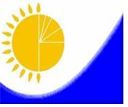 
Мемлекеттік статистика органдары құпиялылығына кепілдік береді
Мемлекеттік статистика органдары құпиялылығына кепілдік береді
Мемлекеттік статистика органдары құпиялылығына кепілдік береді
Жалпымемлекеттік статистикалық байқаудың статистикалық нысаны
Жалпымемлекеттік статистикалық байқаудың статистикалық нысаны
Жалпымемлекеттік статистикалық байқаудың статистикалық нысаны
Статистикалық нысан www.stat.gov.kz

интернет-ресурсына орналастырылған
Статистикалық нысан www.stat.gov.kz

интернет-ресурсына орналастырылған
Статистикалық нысан www.stat.gov.kz

интернет-ресурсына орналастырылған
Статистикалық нысан www.stat.gov.kz

интернет-ресурсына орналастырылған
Статистикалық нысан коды 611105227

ҰГ
Статистикалық нысан коды 611105227

ҰГ
Статистикалық нысан коды 611105227

ҰГ
Статистикалық нысан коды 611105227

ҰГ
Біржолғы
Біржолғы
Ұрпақ және гендер

Тапсыру мерзімі – 31 шілдені қоса 
Тапсыру мерзімі – 31 шілдені қоса 
Есепті кезең 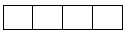 
Үй шаруашылықтарында тұратын 18-79 жас аралығындағы адамдардың пікірі сұралады 
Үй шаруашылықтарында тұратын 18-79 жас аралығындағы адамдардың пікірі сұралады 
Үй шаруашылықтарында тұратын 18-79 жас аралығындағы адамдардың пікірі сұралады 
Үй шаруашылықтарында тұратын 18-79 жас аралығындағы адамдардың пікірі сұралады 
Үй шаруашылықтарында тұратын 18-79 жас аралығындағы адамдардың пікірі сұралады 
1. Елді мекеннің (қала, аудан, ауылдық округ) атауы
______________________________________
______________________________________________________________________________
______________________________________________________________________________
2. ӘАОЖ бойынша елді мекеннің коды1
...........................
...........................
...........................
...........................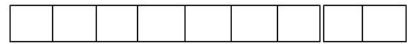 
3. Елді мекен типінің коды (1 - қала, 2- ауыл)
……………………………………………..………………. 
……………………………………………..………………. 
……………………………………………..………………. 
……………………………………………..………………. 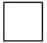 
4. Пәтердің (үй шаруашылығының) ID
………………………………………………………
………………………………………………………
………………………………………………………
………………………………………………………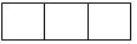 
5. Даңғыл, көше, алаң, тұйық көше
_________________________________
_________________________________
_________________________________
_________________________________
6. Үйдің №
......................................................................................................................................
......................................................................................................................................
......................................................................................................................................
......................................................................................................................................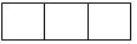 
7. Пәтердің №
………………………………………………….…………………………………….
………………………………………………….…………………………………….
………………………………………………….…………………………………….
………………………………………………….…………………………………….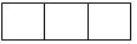 
8. Респонденттің реттік нөмірі
.........................................................................................
.........................................................................................
.........................................................................................
.........................................................................................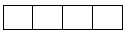 
9. Интервьюердің коды
............................................................................................................
............................................................................................................
............................................................................................................
............................................................................................................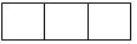 
10. Сұхбат жүргізілген күн..........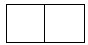 
айы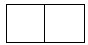 
жылы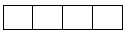 
1 – иә 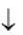 
 2 – жоқ 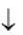 
1.04 a. Сіз Қазақстан Республикасының қай елді мекенінде тудыңыз?

Туған жеріңіз (облыс/қала)

_____________________________
 б. Сіз қай елде тудыңыз?

 Туған еліңіз __________________

1.05 Қазақстан Республикасында тұрақты тұруды бастаған ай мен жылды атаңыз

 айы 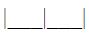  жылы 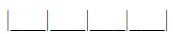 
Мүлде қанағаттанбаймын
Толық қанағаттанамын
Білмеймін
0
1
2
3
4
5
6
7
8
9
10
97
1 – иә 
2 – жоқ 
1 – иә 
2 – жоқ 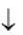 
1 – иә 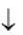 
2 – жоқ 
1 – иә 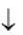 
2 – жоқ 
1 – иә 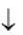 
2 – жоқ 
1 – мен бөлек тұрғанымызды қалаймын

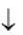 

б


2 – мен де, серіктесім/ жұбайым да бөлек тұрғанды қалаймыз

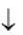 

б 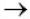  в


3 – менің серіктесім/ жұбайым де(да) біздің бөлек тұрғанымызды қалайды

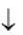 

в


4 – бізді жағдай мәжбүрлейді

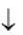 

г


б. Неге Сіздің (респондент) бөлек тұрғыңыз келеді? Ең басты себепті таңдауды өтінемін.

2.12б. карточкасын көрсетіңіз

1 – қаржылық себептерге байланысты

тәуелсіздікті сақтау үшін

балалар үшін

әзір бірге тұруға дайын емеспіз

басқа

 
в. Неге Сіздің серіктесіңіз/ жұбайыныз бөлек тұрғысы келеді? Ең басты себепті таңдауды өтінеміз.

2.12в. карточкасын көрсетіңіз

1 – қаржылық себептер

2 – тәуелсіздікті сақтау 

3 – балалар үшін 

4 – әзірге бірге тұруға дайын емеспіз 

5 – басқа 

97 – білмеймін 
г. Бұл қандай жағдай? Ең басты жағдайды таңдауды өтінеміз.

 2.12г. карточкасын көрсетіңіз

1 – жұмыс 

2 – қаржы 

3 – баспана 

4 – құқықтық мәселе

5 – менің серіктесімнің басқа 

отбасы бар 

6 – басқа 
 1 – иә 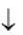 
2 – жоқ 
Мүлде қанағаттанбаймын
Толық қанағаттанамын
Білмеймін
0
1
2
3
4
5
6
7
8
9
10
97
Ешқашан
Анда-санда
Кейде
Жиі
Өте жиі
Жағдайға қарай
a. Үйдегі жұмыстарды орындау
1
2
3
4
5
б. Ақша
1
2
3
4
5
в. Бос уақытты өткізу
1
2
3
4
5
г. Достармен қарым-қатынас
1
2
3
4
5
д. Сіздің ата-анаңызбен және оның ата-анасымен қарым-қатынас 
1
2
3
4
5
е. Бала туу жайындағы мәселе
1
2
3
4
5
ж. Балаларды тәрбиелеу мәселелері
1
2
3
4
5
99
Ешқашан
Анда-санда
Кейде
Жиі
Өте жиі
a. Көнесіз де, талқылаудан құтыласыз
1
2
3
4
5
б. Келіспеушіліктің себебі болған мәселені сабырмен талқылайсыз
1
2
3
4
5
в. Қызу дауласасыз немесе дауыс көтересіз
1
2
3
4
5
г. Бұл туралы айтудан бас тартасыз
1
2
3
4
5
1 – иә 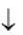 
2 – жоқ 
1 – иә
2 – жоқ 98 – жауаптан бас тарту
Мүлде қанағатанбаймын
Толық қанағаттанамын
Білмеймін
0
1
2
3
4
5
6
7
8
9
10
97
1
2
3
4
5
6
7
8
2.43 Мен барлығын одан әрі дұрыс қадағалау

 үшін біріншісінен бастап барлық 

 серіктестеріңіздің немесе жұбайыларңыздың аттарын атаңыз. Жазыңыз.
Аты …
2.44 Сіз қашаннан бастап өзіңіздің бірінші/екінші/....серіктесіңіз немесе жұбайыңызбен бірге тұра бастадыңыз, айын және жылын атаңыз 
ай ...

жыл ...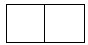 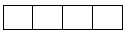 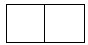 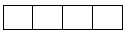 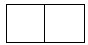 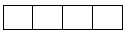 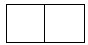 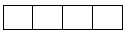 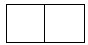 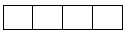 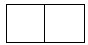 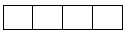 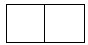 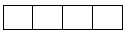 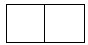 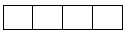 
2.45 a. Сіз заңды некеде тұрғансыз ба?
1 – иә

2 – жоқ 
б. Қашан Сіз заңды некеге тұрдыңыз, айын және жылын атаңыз.
ай ...

жыл ...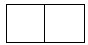 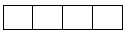 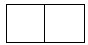 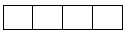 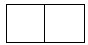 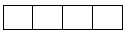 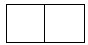 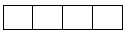 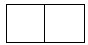 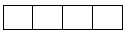 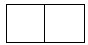 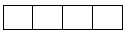 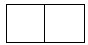 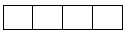 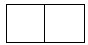 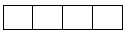 
2.46 Оның туған айы мен жылын атаңыз.
ай ...

жыл ...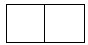 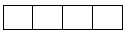 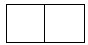 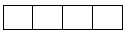 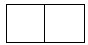 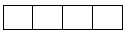 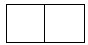 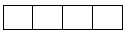 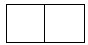 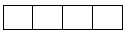 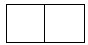 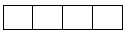 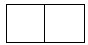 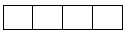 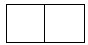 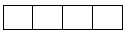 
2.47 Сізде және [серіктестігіңіздің/ жұбайыңыздың аты] ортақ балаларыңыз бар ма/болған ба? Сіз биологиялық анасы/әкесі болып табылатын балаларды ғана көрсетіңіз 
1 – иә

2 – жоқ
2.48 Сіздерде неше биологиялық ортақ балаларыңыз бар?
саны

0 – бірде-бір
1
2
3
4
5
2.49 Болашақта мен барлығын одан әрі дұрыс қадағалау үшін ең үлкенінен бастап бұл балалардың барлығының аттарын атаңыз. Жазыңыз.
Аты ...
2.50 a. Кейде адамдар балаларынан айрылып қалады. Сіздің [серіктестігіңіздің/жұбайыңыздың аты] барлық балаларыңыз тірі ме?


б. Өтініш, бүгінге қайтыс болған балаларды атаңыз.
1 – иә

2 – жоқ 

98 –жауаптан бас тарту
2.51 Баланың тұрпатын белгілеңіз
(респонденттерден сұрамаңыздар)
1 – биологиялық

2 – асыранды

3 – өгей ұл/өгей қыз
2.52 (Респонденттен сұрамай) серіктестік қарым-қатынас нөмірін белгілеңіз
Нөмір...
Қайтыс болған бала жайлы сұрақ қойғанда өткен шақты пайдаланыңыз.
Қайтыс болған бала жайлы сұрақ қойғанда өткен шақты пайдаланыңыз.
Қайтыс болған бала жайлы сұрақ қойғанда өткен шақты пайдаланыңыз.
Қайтыс болған бала жайлы сұрақ қойғанда өткен шақты пайдаланыңыз.
Қайтыс болған бала жайлы сұрақ қойғанда өткен шақты пайдаланыңыз.
Қайтыс болған бала жайлы сұрақ қойғанда өткен шақты пайдаланыңыз.
Қайтыс болған бала жайлы сұрақ қойғанда өткен шақты пайдаланыңыз.
2.53 Ал енді мен осы балалардың әрқайсысы туралы бірнеше сұрақ қойғым келеді. [Аты] ұл ма немесе қыз ба?
1 – ұл

2 – қыз
2.54 Оның туылған айы мен жылын атаңыз.
ай …

жыл ..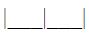 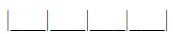 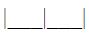 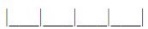 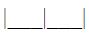 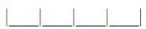 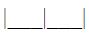 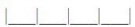 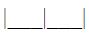 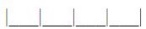 
Бақылау: Егер бала тірі болса (2.50 сұрақты қараңыз), онда 2.56 сұраққа алдында бақылауға өтіңіз, егер бала қайтыс болса онда жалғастырыңыз 
Бақылау: Егер бала тірі болса (2.50 сұрақты қараңыз), онда 2.56 сұраққа алдында бақылауға өтіңіз, егер бала қайтыс болса онда жалғастырыңыз 
Бақылау: Егер бала тірі болса (2.50 сұрақты қараңыз), онда 2.56 сұраққа алдында бақылауға өтіңіз, егер бала қайтыс болса онда жалғастырыңыз 
Бақылау: Егер бала тірі болса (2.50 сұрақты қараңыз), онда 2.56 сұраққа алдында бақылауға өтіңіз, егер бала қайтыс болса онда жалғастырыңыз 
Бақылау: Егер бала тірі болса (2.50 сұрақты қараңыз), онда 2.56 сұраққа алдында бақылауға өтіңіз, егер бала қайтыс болса онда жалғастырыңыз 
Бақылау: Егер бала тірі болса (2.50 сұрақты қараңыз), онда 2.56 сұраққа алдында бақылауға өтіңіз, егер бала қайтыс болса онда жалғастырыңыз 
Бақылау: Егер бала тірі болса (2.50 сұрақты қараңыз), онда 2.56 сұраққа алдында бақылауға өтіңіз, егер бала қайтыс болса онда жалғастырыңыз 
2.55 2.55 Оның қайтыс болған айы мен жылын атаңыз.
ай …

жыл ..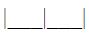 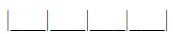 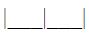 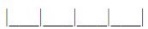 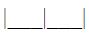 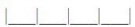 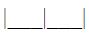 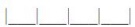 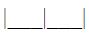 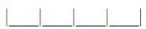 
Оның келесі баласы үшін 2.53 сұраққа өтіңіз. Егер балалары жоқ болса, 2.64 сұраққа өтіңіз
Оның келесі баласы үшін 2.53 сұраққа өтіңіз. Егер балалары жоқ болса, 2.64 сұраққа өтіңіз
Оның келесі баласы үшін 2.53 сұраққа өтіңіз. Егер балалары жоқ болса, 2.64 сұраққа өтіңіз
Оның келесі баласы үшін 2.53 сұраққа өтіңіз. Егер балалары жоқ болса, 2.64 сұраққа өтіңіз
Оның келесі баласы үшін 2.53 сұраққа өтіңіз. Егер балалары жоқ болса, 2.64 сұраққа өтіңіз
Оның келесі баласы үшін 2.53 сұраққа өтіңіз. Егер балалары жоқ болса, 2.64 сұраққа өтіңіз
Оның келесі баласы үшін 2.53 сұраққа өтіңіз. Егер балалары жоқ болса, 2.64 сұраққа өтіңіз
Тек қазіргі уақытта тірі балалар.
Тек қазіргі уақытта тірі балалар.
Тек қазіргі уақытта тірі балалар.
Тек қазіргі уақытта тірі балалар.
Тек қазіргі уақытта тірі балалар.
Тек қазіргі уақытта тірі балалар.
Тек қазіргі уақытта тірі балалар.
2.56 [Аты] қазіргі уақытта Сізбен бір үй шаруашылығында тұра ма?
1 – иә

2 – жоқ 

3 - уақыт бөлігі
Бақылау: Бала 14 жастан асқан ба? 2.27 т. сұрақты қараңыз

 иә – жалғастыр 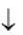  жоқ –2.58 тағы сұраққа өтіңіз


Бақылау: Бала 14 жастан асқан ба? 2.27 т. сұрақты қараңыз

 иә – жалғастыр  жоқ –2.58 тағы сұраққа өтіңіз


Бақылау: Бала 14 жастан асқан ба? 2.27 т. сұрақты қараңыз

 иә – жалғастыр  жоқ –2.58 тағы сұраққа өтіңіз


Бақылау: Бала 14 жастан асқан ба? 2.27 т. сұрақты қараңыз

 иә – жалғастыр  жоқ –2.58 тағы сұраққа өтіңіз


Бақылау: Бала 14 жастан асқан ба? 2.27 т. сұрақты қараңыз

 иә – жалғастыр  жоқ –2.58 тағы сұраққа өтіңіз


Бақылау: Бала 14 жастан асқан ба? 2.27 т. сұрақты қараңыз

 иә – жалғастыр  жоқ –2.58 тағы сұраққа өтіңіз


Бақылау: Бала 14 жастан асқан ба? 2.27 т. сұрақты қараңыз

 иә – жалғастыр  жоқ –2.58 тағы сұраққа өтіңіз


1
2
3
4
5
2.57 Карточкада көрсетілген нұсқалардың қайсысы [аты] қазіргі уақытта негізінде немен айналысатынын айқын сипаттайды?
 1.06 карточкасын көрсетіңіз: Кәсіп түрі
2.58 [Аты] күнделікті істерді орындауға оған мүмкіндік бермейтін физикалық, психологиялық ауытқулары немесе мүгедектігі бар ма?
1 – иә

2 – жоқ 
2.59 [Аты] Сізбен 3 айдан артық бір үй шаруашылығында тұрды ма?
1 – иә

2 – жоқ
Бақылау: Бала 14 жасқа толмаған? 2.27 тағы сұраққа қараңыз

иә – жалғастырыңыз 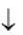 жоқ –2.61тағы сұраққа өтіңіз


Бақылау: Бала 14 жасқа толмаған? 2.27 тағы сұраққа қараңыз

иә – жалғастырыңыз жоқ –2.61тағы сұраққа өтіңіз


Бақылау: Бала 14 жасқа толмаған? 2.27 тағы сұраққа қараңыз

иә – жалғастырыңыз жоқ –2.61тағы сұраққа өтіңіз


Бақылау: Бала 14 жасқа толмаған? 2.27 тағы сұраққа қараңыз

иә – жалғастырыңыз жоқ –2.61тағы сұраққа өтіңіз


Бақылау: Бала 14 жасқа толмаған? 2.27 тағы сұраққа қараңыз

иә – жалғастырыңыз жоқ –2.61тағы сұраққа өтіңіз


Бақылау: Бала 14 жасқа толмаған? 2.27 тағы сұраққа қараңыз

иә – жалғастырыңыз жоқ –2.61тағы сұраққа өтіңіз


Бақылау: Бала 14 жасқа толмаған? 2.27 тағы сұраққа қараңыз

иә – жалғастырыңыз жоқ –2.61тағы сұраққа өтіңіз


2.60 Сіз [аты] жиі қарайлайсыз ба?

А=аптасына А=айына Ж=жылына
Бір рет

 А А Ж

0 – ешқашан
2.61 Сіз [аты] қаншалықты жиі кездесесіз?

А=аптасына А=айына Ж=жылына
Бір рет

А А Ж

0 – ешқашан
2.62 [Аты] қазіргі уақытта тұратын жеріне дейінгі жол Сіздің қанша уақытыңызды алады ?
сағат ...

минут ...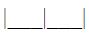 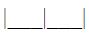 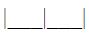 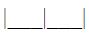 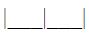 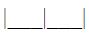 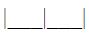 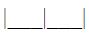 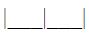 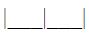 
2.63 Сіз өзіңіздің [аты] мен қарым-қатынасыңызға қаншалықты қанағаттанасыз? Мына карточкаға қараңыз және шәкілдегі мәндерді атауды өтінем.
1.13 Карточкасын көрсетіңіз:

Қанағаттанушылық шәкілі
Келесі бала үшін 2.53 сұраққа өтіңіз. Егер балалар жоқ болса, өтіңіз. 
Егер сұрақтардың жалғасы 2.73 және 2.74 ,2.75 сұраққа өтіңіз
1
2
3
4
5
6
7
8
2.64 Сіз серіктеспен/жұбайыңызбен [ аты] бала асырап алдыңыз ба?
1 – иә

2 – жоқ 
2.65 Сіз неше бала асырап алдыңыз?
саны

0 – біреуі де емес 
Бақылау: Барлық аталған балалар үшін 2.49 0-ден 0 2.63 аралығындағы сұрақтарды қайталаңыз. Алдында айтылған балалардың соңғысынан кейін жалғастырыңыз.
Бақылау: Барлық аталған балалар үшін 2.49 0-ден 0 2.63 аралығындағы сұрақтарды қайталаңыз. Алдында айтылған балалардың соңғысынан кейін жалғастырыңыз.
Бақылау: Барлық аталған балалар үшін 2.49 0-ден 0 2.63 аралығындағы сұрақтарды қайталаңыз. Алдында айтылған балалардың соңғысынан кейін жалғастырыңыз.
Бақылау: Барлық аталған балалар үшін 2.49 0-ден 0 2.63 аралығындағы сұрақтарды қайталаңыз. Алдында айтылған балалардың соңғысынан кейін жалғастырыңыз.
Бақылау: Барлық аталған балалар үшін 2.49 0-ден 0 2.63 аралығындағы сұрақтарды қайталаңыз. Алдында айтылған балалардың соңғысынан кейін жалғастырыңыз.
Бақылау: Барлық аталған балалар үшін 2.49 0-ден 0 2.63 аралығындағы сұрақтарды қайталаңыз. Алдында айтылған балалардың соңғысынан кейін жалғастырыңыз.
Бақылау: Барлық аталған балалар үшін 2.49 0-ден 0 2.63 аралығындағы сұрақтарды қайталаңыз. Алдында айтылған балалардың соңғысынан кейін жалғастырыңыз.
Бақылау: Барлық аталған балалар үшін 2.49 0-ден 0 2.63 аралығындағы сұрақтарды қайталаңыз. Алдында айтылған балалардың соңғысынан кейін жалғастырыңыз.
Бақылау: Барлық аталған балалар үшін 2.49 0-ден 0 2.63 аралығындағы сұрақтарды қайталаңыз. Алдында айтылған балалардың соңғысынан кейін жалғастырыңыз.
Бақылау: Барлық аталған балалар үшін 2.49 0-ден 0 2.63 аралығындағы сұрақтарды қайталаңыз. Алдында айтылған балалардың соңғысынан кейін жалғастырыңыз.
2.66 Сіз өз серіктесіңіз/жұбайыңыз [аты] бірге тұра бастаған кезде оның өз балалары болды ма?
1 – иә

2 – жоқ

 
2.67 Оның неше баласы болды?
саны

0 – біреуі де емес 
Бақылау: Барлық аталған балалар үшін 2.49-ден 2.63 аралығындағы сұрақтарды қайталаңыз. Алдында аталған балалардың соңғысынан кейін жалғастырыңыз.
Бақылау: Барлық аталған балалар үшін 2.49-ден 2.63 аралығындағы сұрақтарды қайталаңыз. Алдында аталған балалардың соңғысынан кейін жалғастырыңыз.
Бақылау: Барлық аталған балалар үшін 2.49-ден 2.63 аралығындағы сұрақтарды қайталаңыз. Алдында аталған балалардың соңғысынан кейін жалғастырыңыз.
Бақылау: Барлық аталған балалар үшін 2.49-ден 2.63 аралығындағы сұрақтарды қайталаңыз. Алдында аталған балалардың соңғысынан кейін жалғастырыңыз.
Бақылау: Барлық аталған балалар үшін 2.49-ден 2.63 аралығындағы сұрақтарды қайталаңыз. Алдында аталған балалардың соңғысынан кейін жалғастырыңыз.
Бақылау: Барлық аталған балалар үшін 2.49-ден 2.63 аралығындағы сұрақтарды қайталаңыз. Алдында аталған балалардың соңғысынан кейін жалғастырыңыз.
Бақылау: Барлық аталған балалар үшін 2.49-ден 2.63 аралығындағы сұрақтарды қайталаңыз. Алдында аталған балалардың соңғысынан кейін жалғастырыңыз.
Бақылау: Барлық аталған балалар үшін 2.49-ден 2.63 аралығындағы сұрақтарды қайталаңыз. Алдында аталған балалардың соңғысынан кейін жалғастырыңыз.
Бақылау: Барлық аталған балалар үшін 2.49-ден 2.63 аралығындағы сұрақтарды қайталаңыз. Алдында аталған балалардың соңғысынан кейін жалғастырыңыз.
Бақылау: Барлық аталған балалар үшін 2.49-ден 2.63 аралығындағы сұрақтарды қайталаңыз. Алдында аталған балалардың соңғысынан кейін жалғастырыңыз.
2.68 Серіктеспен/жұбайыңызбен бұл қатынастар қалай аяқталды? Өтінем жауапты карточкада көрсетілген нұсқалардан таңдаңыз.

 2.68 карточканы көрсетіңіз2.68: Серіктеспен қатынастың аяқталуы
1 –айрылыстық

2 –серіктес қайтыс болды
2.69 Бұл қашан болды, ай мен жылды атаңыз

 
ай ...

жыл ...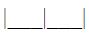 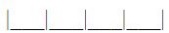 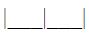 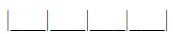 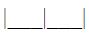 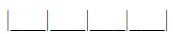 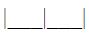 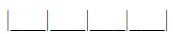 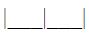 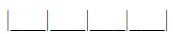 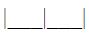 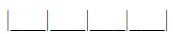 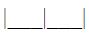 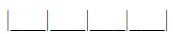 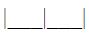 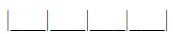 
Бақылау: Егер серіктес қайтыс болса (2.68 тағы қараңыз), 2.72 тағы алдында нұсқаулыққа өтіңіз. Егер серіктеспен қарым-қатынас айырылысумен аяқталса, жалғастырыңыз
Бақылау: Егер серіктес қайтыс болса (2.68 тағы қараңыз), 2.72 тағы алдында нұсқаулыққа өтіңіз. Егер серіктеспен қарым-қатынас айырылысумен аяқталса, жалғастырыңыз
Бақылау: Егер серіктес қайтыс болса (2.68 тағы қараңыз), 2.72 тағы алдында нұсқаулыққа өтіңіз. Егер серіктеспен қарым-қатынас айырылысумен аяқталса, жалғастырыңыз
Бақылау: Егер серіктес қайтыс болса (2.68 тағы қараңыз), 2.72 тағы алдында нұсқаулыққа өтіңіз. Егер серіктеспен қарым-қатынас айырылысумен аяқталса, жалғастырыңыз
Бақылау: Егер серіктес қайтыс болса (2.68 тағы қараңыз), 2.72 тағы алдында нұсқаулыққа өтіңіз. Егер серіктеспен қарым-қатынас айырылысумен аяқталса, жалғастырыңыз
Бақылау: Егер серіктес қайтыс болса (2.68 тағы қараңыз), 2.72 тағы алдында нұсқаулыққа өтіңіз. Егер серіктеспен қарым-қатынас айырылысумен аяқталса, жалғастырыңыз
Бақылау: Егер серіктес қайтыс болса (2.68 тағы қараңыз), 2.72 тағы алдында нұсқаулыққа өтіңіз. Егер серіктеспен қарым-қатынас айырылысумен аяқталса, жалғастырыңыз
Бақылау: Егер серіктес қайтыс болса (2.68 тағы қараңыз), 2.72 тағы алдында нұсқаулыққа өтіңіз. Егер серіктеспен қарым-қатынас айырылысумен аяқталса, жалғастырыңыз
Бақылау: Егер серіктес қайтыс болса (2.68 тағы қараңыз), 2.72 тағы алдында нұсқаулыққа өтіңіз. Егер серіктеспен қарым-қатынас айырылысумен аяқталса, жалғастырыңыз
Бақылау: Егер серіктес қайтыс болса (2.68 тағы қараңыз), 2.72 тағы алдында нұсқаулыққа өтіңіз. Егер серіктеспен қарым-қатынас айырылысумен аяқталса, жалғастырыңыз

Бақылау: Егер репондент осы серіктеспен некеде болса (2.45), жалғастырыңыз. Егер осы серіктеспен некеде тұрмаған болса, 2.72 сұраққа алдында нұсқаулыққа өтіңіз

Бақылау: Егер репондент осы серіктеспен некеде болса (2.45), жалғастырыңыз. Егер осы серіктеспен некеде тұрмаған болса, 2.72 сұраққа алдында нұсқаулыққа өтіңіз

Бақылау: Егер репондент осы серіктеспен некеде болса (2.45), жалғастырыңыз. Егер осы серіктеспен некеде тұрмаған болса, 2.72 сұраққа алдында нұсқаулыққа өтіңіз

Бақылау: Егер репондент осы серіктеспен некеде болса (2.45), жалғастырыңыз. Егер осы серіктеспен некеде тұрмаған болса, 2.72 сұраққа алдында нұсқаулыққа өтіңіз

Бақылау: Егер репондент осы серіктеспен некеде болса (2.45), жалғастырыңыз. Егер осы серіктеспен некеде тұрмаған болса, 2.72 сұраққа алдында нұсқаулыққа өтіңіз

Бақылау: Егер репондент осы серіктеспен некеде болса (2.45), жалғастырыңыз. Егер осы серіктеспен некеде тұрмаған болса, 2.72 сұраққа алдында нұсқаулыққа өтіңіз

Бақылау: Егер репондент осы серіктеспен некеде болса (2.45), жалғастырыңыз. Егер осы серіктеспен некеде тұрмаған болса, 2.72 сұраққа алдында нұсқаулыққа өтіңіз

Бақылау: Егер репондент осы серіктеспен некеде болса (2.45), жалғастырыңыз. Егер осы серіктеспен некеде тұрмаған болса, 2.72 сұраққа алдында нұсқаулыққа өтіңіз

Бақылау: Егер репондент осы серіктеспен некеде болса (2.45), жалғастырыңыз. Егер осы серіктеспен некеде тұрмаған болса, 2.72 сұраққа алдында нұсқаулыққа өтіңіз

Бақылау: Егер репондент осы серіктеспен некеде болса (2.45), жалғастырыңыз. Егер осы серіктеспен некеде тұрмаған болса, 2.72 сұраққа алдында нұсқаулыққа өтіңіз
1
2
3
4
5
6
7
8
2.70 а. Сіз ажырастыңыз ба?
1 – иә

2 – жоқ
б. Сіз ажырасқан ай мен жылды атаңыз
ай ...

жыл ...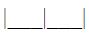 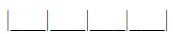 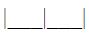 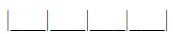 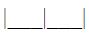 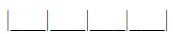 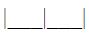 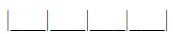 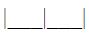 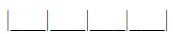 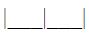 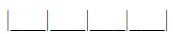 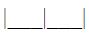 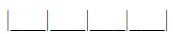 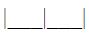 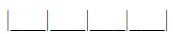 
2.71 Ажырасу рәсіміне кім бастама көтерді?
1 – респондент

2 –респондент және

 серіктес бірге

3 – серіктес
 1 - иә 
2 - жоқ 
 1 – иә 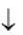 
2 - жоқ 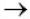  2.75 сұраққа өтіңіз 97 – білмеймін, жауап беру қиын 98 – жауаптан бас тарту


 1 - иә 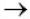  2.76 сұраққа өтіңіз


2 - жоқ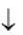 
1 –иә 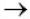  2.78 алдын бақылауға өтіңіз


2 - жоқ 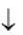 
Егер Сіз өз серіктесіңізбен тұрып бастасаңыз, Сіздің ойыңызша ол жағдайды қалай өзгертер еді: жақсы жағына немесе жаман жағына? Мынандай аспектілерді қараңыз...
Жағдай айтарлық тай жақсарады
Жағдай жақсарады
Жағдай жақсармайды да, нашарламайды да
Жағдай нашарлай ды
Жағдай айтарлық тай нашарлайды
a. сіздің не істегіңіз келеді, соны істеу мүмкіндігі
1
2
3
4
5
б. сіз жұмсай алатын ақшаның мөлшері
1
2
3
4
5
в. өмірде басқа мақсаттарды жүзеге асыру мүмкіндігі
1
2
3
4
5
г. сіздің өмірден алатын қуанышыңыз бен қанағаттануыңыз
1
2
3
4
5
Толық келісемін
Келісуім мүмкін
Келіспеймін де, келісемін де
Келіспеуім мүмкін
Толық келіспеймін
a. Алдағы үш жыл ішінде өз серіктесіммен бірге тұруға қаржылық мүмкіндігім болады
1
2
3
4
5
б. Мен қолайлы баспанаға қол жеткізуіме болады, соған байланысты алдағы үш жыл ішінде өз серіктесіммен бірге тұруды бастай аламын
1
2
3
4
5
в. Алдағы үш жыл ішінде өз серіктесіммен бірге тұрып бастау үшін менің жеткілікті түрде денім сау болады.
1
2
3
4
5
г. Мен алдағы үш жыл ішінде өз серіктесіммен бірге тұруға дайын екенімді сеземін
1
2
3
4
5
Толық келісем
Келісуім мүмкін
Келіспеймін де, келісемін де
Келіспеуім мүмкін
Толық келіспей мін
Менің ата анам қайтыс болған
a. Менің достарымның көпшілігі менің өз серіктесіммен бірге тұрып бастауым керек деп санайды
1
2
3
4
5
б. Менің [ата-анам] өз серіктесіммен менің бірге тұрып бастауым тиіс деп санайды 
1
2
3
4
5
99
в. Менің серіктесім бірге тұруымыз керек деп санайды 
1
2
3
4
5
Респонденте 2 немесе одан да көп немерелері бар ма, одан сұраңыз

  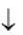 
Респондент бір немере бар ма, одан сұраңыз

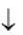 
2.92 a. Сіздің ең үлкен немерелеріңіздің туған айы мен жылын атаңыз.

ай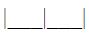  жыл 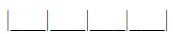 
 б. Сіздің немере қыздың/немере ұлдың туған айы мен жылын атаңыз. 

ай 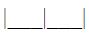  жыл 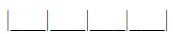 
2.93 Ал енді Сіздің ең кіші немереңіздің туған айы мен жылын атаңыз.

ай 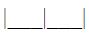  жыл 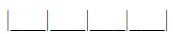 
 1 – иә 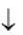 
2 – жоқ 
Мүлде қанағаттанбаймын
Толық қанағаттанамын
Білмеймін
0
1
2
3
4
5
6
7
8
9
10
97
 1 – иә 
2 – жоқ 
Үнемі мен
Әдетте мен
Мен және серіктесім/ жұбайым шамамен бірдей
Әдетте серіктесім/ жұбайым
Үнемі

серіктесім/ жұбайым
Үнемі немесе әдетте басқа біреу
a. Күнделікті тамақ дайындау
1
2
3
4
5
6
б. Шаңсорғышпен үй жинау
1
2
3
4
5
6
в. Кір жуу
1
2
3
4
5
6
г. Кішігірім үйдегі жөндеу
1
2
3
4
5
6
д. Шоттарды төлеу және қаржылық есеп жүргізу
1
2
3
4
5
6
е. Бос уақытты бірлесіп 

 ұйымдастыру
1
2
3
4
5
6
Мүлде қанағаттанбаймын
Толық қанағаттанамын
Білмеймін
0
1
2
3
4
5
6
7
8
9
10
97
Үнемі мен
Әдетте мен
Мен жене серіктесім/ жұбайым шамамен бірдей
Әдетте серіктесім/ жұбайым
Үнемі серіктесім/ жұбайым
Үнемі немесе басқа біреу
Балалардың өздері мұны істейді
Қолданылмайды
a. Балаларды киіндіру немесе балалардың тиісті түрде киінгенін қадағалау
1
2
3
4
5
6
7
99
б. Балалар ауырған кезде үйде олармен қалу міндеті
1
2
3
4
5
6
7
в. Балалармен ойнау және (немесе) бос уақытты балалармен өткізу 
1
2
3
4
5
6
7
Бақылау: Респондент пен бірге 6 жастан асқан бала тұрады ма? Қараңыз.

иә 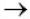 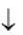    жоқ 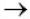  "д" сұраққа өтіңіз


Бақылау: Респондент пен бірге 6 жастан асқан бала тұрады ма? Қараңыз.

иә    жоқ  "д" сұраққа өтіңіз


Бақылау: Респондент пен бірге 6 жастан асқан бала тұрады ма? Қараңыз.

иә    жоқ  "д" сұраққа өтіңіз


Бақылау: Респондент пен бірге 6 жастан асқан бала тұрады ма? Қараңыз.

иә    жоқ  "д" сұраққа өтіңіз


Бақылау: Респондент пен бірге 6 жастан асқан бала тұрады ма? Қараңыз.

иә    жоқ  "д" сұраққа өтіңіз


Бақылау: Респондент пен бірге 6 жастан асқан бала тұрады ма? Қараңыз.

иә    жоқ  "д" сұраққа өтіңіз


Бақылау: Респондент пен бірге 6 жастан асқан бала тұрады ма? Қараңыз.

иә    жоқ  "д" сұраққа өтіңіз


Бақылау: Респондент пен бірге 6 жастан асқан бала тұрады ма? Қараңыз.

иә    жоқ  "д" сұраққа өтіңіз


Бақылау: Респондент пен бірге 6 жастан асқан бала тұрады ма? Қараңыз.

иә    жоқ  "д" сұраққа өтіңіз


г. Үй тапсырмаларын жасауға балаларға көмек
1
2
3
4
5
6
7
99
д. Балаларды ұйқыға жатқызу
1
2
3
4
5
6
7
99
Мүлдем қанағаттанбаймын
Толық қанағаттанамын
Білмеймін
0
1
2
3
4
5
6
7
8
9
10
97
Үнемі мен
Әдетте мен
Мен жене серіктесім/ жұбайым шамамен бірдей
Әдетте серіктесім/ жұбайым
Үнемі

серіктесім/ жұбайым
Үнемі немесе басқа біреу
Қолданылмайды
a. Үйге күнделікті сатып алулар
1
2
3
4
5
6
99
б. Үйге арналған жиі және анағұрлым қымбат сатып алулар
1
2
3
4
5
6
99
в. Сіздің ақы төленетін жұмыста өткізетін уақытыңыз
1
2
3
4
5
6
99
г. Сіздің серіктесіңіздің/жұбайыңыздың ақы төленетін жұмыста өткізетін уақыты
1
2
3
4
5
6
99
д. Балаларды қалай тәрбиелеу керек
1
2
3
4
5
6
99
1 – иә 
2 – жоқ
1 – иә 
2 – жоқ 
Мүлде қанағаттанбаймын
Толық қанағаттанамын
Білмеймін
0
1
2
3
4
5
6
7
8
9
10
97
 1 – иә 
2 – жоқ 
 1 – иә 
2 – жоқ 
Мүлде қанағаттанбаймын
Толық қанағаттанамын
Білмеймін
0
1
2
3
4
5
6
7
8
9
10
97
_______ аға-ініңіз
_______ әпкеңіз-сіңіліңіз-қарындасыңыз
_______ ағалар
_______ әпкелер
Өте жаман
Өте керемет
Білмеймін
Қолданылмайды
0
1
2
3
4
5
6
7
8
9
10
97
99
1 – иә 
2 – жоқ 
Егер алдағы 3 жылда Сіз өз ата-аналарыңыздан бөлек тұрып бастасаңыз, Сіздің ойыңызша ол жағдайды қалай өзгертер еді: жақсы немесе нашар жағына? Мынандай аспектілерді қараңыз...
Жағдай айтарлықтай жақсарады
Жағдай жақсарады
Жағдай жақсармайды да, нашарламайды да
Жағдай нашарлайды
Жағдай айтарлықтай нашарлайды
a. Сіздің не істегіңіз келеді, соны істеу мүмкіндігі
1
2
3
4
5
б. Сіз жарата алатын ақша саны 
1
2
3
4
5
в. өмірде басқа мақсаттарды жүзеге асыру мүмкіндігі
1
2
3
4
5
г. Сіздің өмірден алатын куанышыңыз бен қанағаттануыңыз
1
2
3
4
5
д. Сіздің сексуалдық өміріңіз
1
2
3
4
5
Толық келісем
Келісуім мүмкін
Келіспеймін, келіспеймін де емес
Келіспеуім мүмкін
Толық келіспеймін
a. Алдағы үш жылда менде өзімнің ата-анамнан бөлек тұруға қаржылық мүмкіндігім болады
1
2
3
4
5
б. Менің қолайлы баспанаға қол жеткізуіме болады, соған байланысты алдағы үш жыл ішінде ата-анамнан бөлек тұруды бастай алам.
1
2
3
4
5
в. Алдағы үш жыл ішінде өзімнің ата-анамнан бөлек тұрып бастау үшін менің жеткілікті түрде денім сау болады.
1
2
3
4
5
г. Мен алдағы үш жыл ішінде өзімнің ата-анамнан бөлек тұруға дайын екенімді сеземін.
1
2
3
4
5
Толық келісемін
Келісуім мүмкін
Келіспеймін, келіспеймін де емес
Келіспеуім мүмкін
Толық келіспеймін
a. Менің достарымның көпшілігі менің [тұратындардан] бөлек тұруым керек деп санайды 
1
2
3
4
5
б. Менікілер [тұратындардан] мен олардан бөлек тұруым керек деп санайды
1
2
3
4
5
в. Менің серіктесім менімен [тұратындардан] бөлек тұруым керек деп санайды
1
2
3
4
5
иә 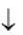 
жоқ
1 – иә 
2 – жоқ
егер еске алынса белгі қойыңыз
қолдану жиілігі

А= апта; А= ай; Ж= жыл
1 – бала бағушы
 А А Ж_____ рет
2 – бала бақша
 А А Ж_____ рет
3 – бөбекжай немесе басқа мектепке

 дейінгі ұйым
 А А Ж_____ рет
4 – ұзартылған күн тобы
 А А Ж_____ рет
5 – өз бетімен ұйымдастырылған

 балаларға қарау топтары
 А А Ж_____ рет
6 – басқа нұсқалар
 А А Ж_____ бір рет
1 – иә 
2 – жоқ 
1 – иә 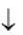 
2 – жоқ 
1 – иә 
2 – жоқ
1 – иә 
2 – жоқ 
1 – иә 
2 – жоқ
1 – иә 
2 – жоқ 
1 – иә 
2 – жоқ 
1 – иә 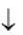 
2 – жоқ 
1 – иә 
2 – жоқ 
1 – иә 
2 – жоқ 
 1 – иә 
2 – жоқ 98 – жауаптан бас тарту

 
 1 – иә 
2 – жоқ 98 – жауаптан бас тарту
 1 – иә 
2 – жоқ 
Егер жақын үш жыл ішінде Сізде бала/тағы бір бала болса, Сіздің ойыңызша бұл жағдайды қалай өзгертер еді: жақсы жағына немесе жаман жағына? Мынандай аспектілерді қараңыз. 
Жағдай әлдеқайда жақсарады
Жағдай жақсарады
Жағдай жақсармайды да нашарламайды да
Жағдай нашарлайды
Жағдай әлдеқайда нашарлайды
a. Сіз не қаласаңыз соны істеу мүмкіндігіңіз
1
2
3
4
5
б. Сіз жұмсай алатын ақша саны
1
2
3
4
5
в. Өмірдегі басқа мақсаттарды жүзеге асыру мүмкіндігі
1
2
3
4
5
г. Сіздің өмірден алатын қуаныш пен қанағатыңыз
1
2
3
4
5
д. Сіздің жұмысқа орналасу мүмкіндігіңіз
1
2
3
4
5
е. Сіздің серіктесіңіздің/жұбайыңыздың жұмысқа орналасу мүмкіндігі
1
2
3
4
5
Толық келісемін
Келісуім мүмкін
Келіспеймін де, келісемін де
Келіспеуім мүмкін
Толық келіспеймін
a. Алдағы үш жыл ішінде мен өзіме бала/тағы бір бала тууға қаржылай жағдайым келеді
1
2
3
4
5
б. Алдағы үш жыл ішінде менде қолайлы баспанаға қол жеткізу мүмкіндігім болады, соның арқасында мен бала/тағы бір бала туа аламын
1
2
3
4
5
в. Алдағы үш жыл ішінде мен бала/тағы бір бала туу үшін денсаулығым барынша жақсы болады
1
2
3
4
5
г. Алдағы үш жыл ішінде мен бала/тағы бір бала тууға дайын екенімді сеземін
1
2
3
4
5
д. Алдағы үш жыл ішінде менің бала/тағы бір бала тууға лайықты серіктесім болады
1
2
3
4
5
е. Алдағы үш жыл ішінде менде бала/тағы бір бала болса, отбасылық өмір мен жұмысты қатар алып жүре алар едім 
1
2
3
4
5
ж. Алдағы үш жыл ішінде менің серіктесімнің бала/тағы бір бала тууға денсаулығы барынша жақсы 
1
2
3
4
5
з. Алдағы үш жыл ішінде менде бала/тағы бір бала туылса, балаға қанағатты түрде қарауға менің мүмкіндігім болады 
1
2
3
4
5
и. Алдағы үш жыл ішінде менде бала туылса, бала күтіміне байланысты жеткілікті түрде демалыс алуға менің мүмкіндігім болады 
1
2
3
4
5
Толық келісемін
Келісетін шығармын
Не келісемін не келіспеймін
Келіспейтін шығармын
Толық келіспеймін
a. Менің достарымның көпшілігі менің бала/тағы бір бала тууым керек деп санайды
1
2
3
4
5
б. Менің ата-анам менің бала/тағы бір бала тууым керек деп санайды
1
2
3
4
5
в. Менің серіктесім менің бала/тағы бір бала тууым керек деп санайды
1
2
3
4
5
Мүлде қанағаттанбаймын
Толық қанағаттанамын
Білмеймін
0
1
2
3
4
5
6
7
8
9
10
97
 1 – иә 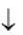 
2 – жоқ 
Иә
Жоқ
a. Жүрек дерті (мысалы, жүрек ұстамасы, миокард инфаркты, тәждік 

 артериялар тромбозы, жүректің іркілістік жетіспеушілігі)
1
2
б. Жоғары қан қысымы немесе гипертензия
1
2
в. Холестериннің жоғары деңгейі
1
2
г. Диабет немесе қандағы қант деңгейінің жоғарылығы
1
2
д. Созылмалы өкпе дерті, мысалы, созылмалы бронхит немесе  эмфизема
1
2
е. Астма
1
2
ж. Асқазан-ішек жолдары ауруы 
1
2
з. Буын ауруы 
1
2
и. Жүйке ауруы 
1
2
к. Онкологиялық ауруы
1
2
л. Басқа дерттер, өтінем көрсетіңіз ________________________
1
2
 1 – иә 
2 – жоқ 
Менің ойымша мен...
Сәйкес келмейді
Толық сәйкес келеді
a. Кейде айналадағылармен дөрекі боламын
1
2
3
4
5
6
7
б. Жұмысты мұқият орындаймын
1
2
3
4
5
6
7
в. Сөзшеңмін
1
2
3
4
5
6
7
г. Көп уайымдаймын
1
2
3
4
5
6
7
д. Маған жаңа ойлар келеді, ойлау қабілетім жақсы
1
2
3
4
5
6
7
е. Кең пейілмін
1
2
3
4
5
6
7
ж. Жалқаулыққа бейіммін
1
2
3
4
5
6
7
з. Адамдармен жеңіл араласып кетем,  тез тек табысамы
1
2
3
4
5
6
7
и. Жылдам ашуланам, уайымдаймын
1
2
3
4
5
6
7
к. Көркем, эстетикалық күйзелістерді бағалаймын
1
2
3
4
5
6
7
л.Іс жүзінде барлық басқа адамдардың  сезімдері мен жақсылықтарын қадірлеймін
1
2
3
4
5
6
7
м. Барлығын сауатты, айқын орындаймын
1
2
3
4
5
6
7
н. Сабырлымын
1
2
3
4
5
6
7
о. Босаңмын, күйзелісті оңай жеңе білем 
1
2
3
4
5
6
7
р. Ашық қиялға берілемін
1
2
3
4
5
6
7
Толық келіспеймін
Келіспейтін шығармын
Не келісем, не келіспеймін
Келісетін шығармын
Толық келісемін
a. Кейде мені бағындырып алғандай әсер етеді
1
2
3
4
5
б. Мен өзіммен не болып жатқанын мүлде бақылай алмаймын
1
2
3
4
5
в. Көбінесе мен өзімнің өмірлік проблемаларды жеңуге қабілетсіз және дәрменсіз екенімді сезінем 
1
2
3
4
5
г. Мен өз өмірімдегі маңызды мәселелерді өзгерту үшін бірдеңе істеуім шамалы
1
2
3
4
5
Өте

бақытсызбын
Абсолютті түрде бақыттымын
Білмеймін
0
1
2
3
4
5
6
7
8
9
10
97
Иә
Көптеу немесе аздау
Жоқ
a. Қиналған жағдайда маған қолұшын беретін көп адамдар бар
1
2
3
б. Менде бос кеңестікте, бос қалғандай жалпы сезім бар
1
2
3
в. Менің айналамдағы адамдар маған жеткіліксіз
1
2
3
г. Мен көптеген адамдарға толық сене аламын 
1
2
3
д. Көбінесе мен ешкімге керек емес екендігімді сеземін 
1
2
3
е. Мен жақындық сезінетін жеткілікті адамдар бар
1
2
3
Соңғы апта ішінде:
Ешқашан
Сирек
Кейде
Жиі
Уақыттың көп бөлігін немесе үнемі
a. мен тіпті отбасымның және достардың көмегімен де жабырқауды еш жеңе алмайтынымды сездім 
0
1
2
3
4
б. мен жабырқаңқы көңілде болдым
0
1
2
3
4
в. менің өмірім ойдағыдай болмады деп ойладым
0
1
2
3
4
г. маған қорқынышты болды
0
1
2
3
4
д. мені мұң басты 
0
1
2
3
4
Мүлде қанағаттанбаймын
Толық қанағаттанамын
Білмеймін
0
1
2
3
4
5
6
7
8
9
10
97
1 – иә
2 – жоқ
1 – иә 
2 – жоқ 
 1 – иә 
2 – жоқ

3 – маған келмейді, демалысқа дейін жұмыс істегем жоқ 
8.16 a. Сіз демалыс аяқталған соң бастапқы жұмысқа оралуды көздеп отырсыз ба?

1 – әрине жоқ

2 – мүмкін жоқ

3 – сенімді емеспін

4 – мүмкін иә

5 – әрине иә
 б. Сіз демалыс аяқталған соң жұмыс істеуді көздеп отырсыз ба?

1 – әрине жоқ

2 – мүмкін жоқ

3 – сенімді емеспін

4 – мүмкін иә

5 – әрине иә
Мүлде қанағаттанбаймын
Толық қанағаттанамын
Білмеймін
0
1
2
3
4
5
6
7
8
9
10
97
Аптасына бірнеше рет
Айына бірнеше рет
Айына 1-2 рет
Ешқашан
a. Мен істеуім керек барлық жұмыстарды істеу үшін үйге өте қатты шаршап келдім 
1
2
3
4
б. Мен көп уақытымды жұмыс орнында өткізгендіктен үй шаруасындағы міндеттерімді орындау қиын болды
1
2
3
4
в. Мен үй шаруасы істеріне байланысты жұмысқа өте шаршап келдім, сол себептен менің жақсы жұмыс істеуіме кедергі болды
1
2
3
4
г. Менің үйдегі міндеттерімнің көптігіне байланысты маған жұмысқа көңіл бөлу қиын
1
2
3
4
1 – иә 
2 – жоқ 
Егер Сіз зейнетке шығуыңыз керек болса, Сіздің көзқарасыңызша бұл жағдайды қалай өзгертер еді, жақсы немесе жаман жағына? Мынандай аспектілерді қарастырыңыз.
Жағдай анағұрлым жақсарды
Жағдай жақсарды
Жағдай нашарламайды да жақсармайды да
Жағдай нашар лайды
Жағдай анағұрлым нашар лайды
a. сіздің не қаласаңыз соны істеу мүмкіндігі
1
2
3
4
5
б. сіз жарата алатын ақша саны
1
2
3
4
5
в. өмірдегі басқа мақсаттарды іске асыру мүмкіндігі
1
2
3
4
5
г. өмірден Сіз алатын қуаныш пен қанағаттану
1
2
3
4
5
д. отбасымен уақыт өткізу мүмкіндігі
1
2
3
4
5
Толық келісем
Келісетін шығармын
Не келісем не келіспеймін
Келіспейтін шығармын
Толық келіспеймін
a. Алдағы үш жыл ішінде менің зейнетке шығуға қаржылай мүмкіндігім бар
1
2
3
4
5
б. Алдағы үш жыл ішінде егер мен зейнетке шықсам, жұмыссыз өмірге бейімделе аламын
1
2
3
4
5
в. Алдағы үш жыл ішінде менде жеткілікті ақпаратқа қол жеткізе аламын, соның арқасында зейнетке шыққаннан кейін өз өмірімді жоспарлай аламын
1
2
3
4
5
г. Жақын үш жыл ішінде зейнетке шығуға дайын екенімді сезем
1
2
3
4
5
Толық келісем
Келісетін шығармын
Не келісем не келіспеймін
Келіспейтін шығармын
Толық келіспеймін
a. Сіздің достарыңыздың көпшілігі Сізді зейнетке шығуы керек деп санайды
1
2
3
4
5
б. Сіздің ата-аналарыңыз Сізді зейнетке шығуы керек деп санайды (Интервьюерге: қажет болған жағдайда өгей әке/өгей шеше немесе асыранды ата-аналар туралы сұраңыз)
1
2
3
4
5
в Сіздің серіктесіңіз Сізді зейнетке шығуы керек деп санайды (Интервьюерге: қажет болған жағдайда өгей әке/өгей шеше немесе асыранды ата-аналар туралы сұраңыз)
1
2
3
4
5
г. Сіздің балаларыңыз Сізді зейнетке шығуы керек деп санайды
1
2
3
4
5
д. Сіздің жалдаушыңыз Сізді зейнетке шығуы керек деп санайды
1
2
3
4
5
1 – иә 
2 – жоқ 
1
2
3
4
5
6
7
9
8.41 Осы тізімде әртүрлі табыс түрлері көрсетілген.Өтінем солардың ішінен Соңғы 12 айда Сіз жеке өзіңіз алғандарыңызды көрсетіңіз.

Осы жолда барлық алынған төлем түрлерін жазыңыз.
8.41 карточкасын көрсетіңіз8.41: Төлем түрі

1 – Ақы төлейтін жұмыстағы табыс

2 – Зейнетақы 

3 – Жесірдің жәрдемақы, апатқа ұшырағандар мен соғысқа қатысқандар жәрдемақысы

4 – Мүгедектік, жұмысқа қабілетсіздік немесе ауруы бойынша жәрдемақы

5 – Жұмыссыздық бойынша немесе жұмыс іздеушілер үшін төлем

6 – Әлеуметтік көмек, әлеуметтік қамсыздандыру бойынша жәрдемақы

7 – Оқушыларға жәрдемақы немесе шәкіртақы 

8 – Жүктілік пен босану, балаға күтім жасау бойынша төлем
8.42 Соңғы12 ай ішінде мұндай төлемдерді [төлем түрі] Сіз қанша рет алдыңыз? 
Неше рет
8.43 Бұл төлемдердің жалпы сомасы қандай?

1 және 2 - төлем түрлері үшін: Егер Сіз жұмыс берушіге жұмыс істесеңіз, өтінемін Сіз өтеген кез келген ішкі сағаттар табысын қоса алыңыз. Таза, яғни салықты алып тастағаннан кейінгі қолға алатын табысты атаңыз .
Келесі төлем түрі үшін 8.42 т. өтіңіз және жалпы соманы жазыңыз

97 – білмеймін 

98 – жауаптан бас тарту 

 
8.44 Карточкаға қараңыз да, Сіз [төлем түрі] бойынша Сіз шамамен алған сомның диапазонын көрсетіңіз.

 
8.44 карточкасын көрсетіңіз 8.44: Кіріс диапазоны (теңге).

1 –20 000 дейін

2 – 20 001 – 40 000 

3 – 40 001 – 60 000 

4 – 60 001 – 100 000 

5 – 100 001 – 140 000 

6 – 140 001 – 200 000 

7 – 200 001 – 260 000 

8 – 260 001 – 320 000 

9 – 320 001 – 400 000 

10 – 400 001 – 500 000 

11 – 500 001 – 600 000 

12 –600 000 жоғары

97 – білмеймін 98 – жауаптан бас тарту

Келесі алынған төлем түрі үшін 8.42 т. сұраққа өтіңіз
1 – иә
2 – жоқ 
1 – иә 
2 – жоқ 
1 – иә
2 – жоқ
 1 – иә 
2 – жоқ

3 – қолданылмайды, демалысқа дейін жұмыс істемеген
9.13 a. Сіздің серіктесіңіздің/жұбайыңыздың демалысы аяқталған соң бұрынғы жұмысына оралғысы келеді ме?

1 – иә

2 – жоқ

3 – серіктесім/жұбайым сенімді емес

 97 – респондент білмейді
б. Сіздің серіктесіңіз/жұбайыңыз демалысы аяқталған соң жұмысты бастай ма/оралғысы келеді ме?

1 – иә

2 – жоқ

3 – серіктесім/жұбайым сенімді емес

97 – репондент білмейді
1 – иә
2 – жоқ 
1
2
3
4
5
6
7
9
9.29 Осы тізімде әртүрлі табыс түрлері көрсетілген. Өтінем соңғы 12 айда Сіздің серіктесіңіз/жұбайыңыз бұл табыс түрлерінің қайсысын алғанын көрсетіңіз.

Осы жолда барлық алынған төлем түрлерін жазыңыз.
8.41 карточкасын көрсетіңіз8.41: Төлем түрі

1 – Ақы төлейтін жұмыстағы табыс

2 – Зейнетақы 

3 – Жесірге жәрдемақы, апатқа ұшырағандар мен соғысқа қатысқандар жәрдемақысы

4 – Мүгедектік, жұмысқа қабілетсіздік немесе ауруы бойынша жәрдемақы

5 – Жұмыссыздық бойынша немесе жұмыс іздеушілер үшін төлем

6 – Әлеуметтік көмек, әлеуметтік қамсыздандыру бойынша жәрдемақы

7 – Оқушыларға жәрдемақы немесе шәкіртақы 

8 – Жүктілік пен босану, балаға күтім жасау бойынша төлем
9.30 Соңғы12 ай ішінде мұндай төлемдерді [төлем түрі] Сіздің серіктесіңіз/жұбайыңыз қанша рет алды?
Неше рет
9.31 Бұл төлемдердің орташа сомасы қандай?

1 және 2 - төлем түрлері үшін: Егер Сіздің серіктесіңіз/жұбайыңыз жұмыс берушіге жұмыс істесе, өтінемін ол өтеген кез келген ішкі сағаттар табысын қоса алыңыз. Таза, яғни салықты алып тастағаннан кейінгі қолға алатын табысты атаңыз 
Соманы жазып алыңыз және келесі төлем түрі үшін 9.30 сұраққа өтіңіз.

97 – білмеймін 

98 – жауаптан бас тарту 
9.32 Карточкаға қараңыз да, [төлем түрі] бойынша Сіздің серіктесіңіз/жұбайыңыз шамамен алған сома диапазонын көрсетіңіз.
8.44 карточкасын көрсетіңіз8.44:Кіріс диапазоны.

1 –20 000 дейін

2 – 20 001 – 40 000 

3 – 40 001 – 60 000 

4 – 60 001 – 100 000 

5 – 100 001 – 140 000 

6 – 140 001 – 200 000 

7 – 200 001 – 260 000 

8 – 260 001 – 320 000 

9 – 320 001 – 400 000 

10 – 400 001 – 500 000 

11 – 500 001 – 600 000 

12 –600 000 теңгеден көп

97 – білмеймін 98 – жауаптан бас тарту

Келесі төлем түрі үшін 9.30 т. сұраққа өтіңіз
Иә
Жоқ
a. Банктік шоттар, қысқа мерзімді шоттар немесе жинақ салымдары (депозит)
1
2
б. Мемлекеттік немесе корпоративтік облигациялар
1
2
в. Акциялар 
1
2
г. Дербес зейнетақы шоты, қосымша сақтандыру зейнетақысы, зейнетақы салымы
1
2
Иә
Жоқ
a. Үйде жылудың жеткілікті деңгейі
1
2
б. Жыл сайынғы бір апталық демалыс сапары
1
2
в. Ескі жиһазды ауыстыру 
1
2
г. Ескі емес жаңа киімдерді сатып алу 
1
2
д. Күнара ет, тауық немесе балық жеу
1
2
е. Кем дегенде айына бір рет достарын немесе отбасын қонаққа шақыру
1
2
иә
жоқ
a. Жалдамалы баспана
1
2
б. Баспана кредиті бойынша төлем
1
2
в. Электр энергиясы, су, газ шоттары
1
2
г. Сатып алу жарналары немесе басқа кредит төлемдері
1
2
Мен өз болашағымды барынша толық жоспарлаймын
Мен бүгінгі күнмен өмір сүрем
білмеймін
0
1
2
3
4
5
6
7
8
9
10
97
Толық келісем
Келісуім мүмкін
Келіспеймін де, келісемін де
Келіспеуім мүмкін
Толық келіспеймін
a. Неке – ескірген институт
1
2
3
4
5
б. Олардың некеге қызығушылығы болмаса да, үйленбеген жұптар үшін бірге тұру қалыпты 
1
2
3
4
5
в. Неке – бұл үзілмеуі тиіс өмір бойына қатынас
1
2
3
4
5
г. Егер адамдар некеде бақытсыз болса, балалары болған жағдайда да ажырасуына болады
1
2
3
4
5
д. Әйел өзін өзі дамыту үшін балалы болуы тиіс 
1
2
3
4
5
е. Әйел ермен тұрақты байланыста болғысы келмесе де, болашақ жалғыз басты ана ретінде балалы бола алады
1
2
3
4
5
ж. Бала бақытты болып өсу үшін әкесі мен анасы бар үйді қажет етеді
1
2
3
4
5
з. Ер өзін дамыту үшін балалы болуы тиіс
1
2
3
4
5
и. Гомосексуалды жұптардың гетеросексуалды жұптар сияқты құқықтары болуы керек
1
2
3
4
5
к. Мектеп жасына дейінгі бала әлбетте егер олның анасы жұмыс істесе қиналады
1
2
3
4
5
л. Жұмыс істемейтін ана сияқты жұмыс істейтін ана да баласымен жылы және сенімді қатынасты қалыптастыра алады
1
2
3
4
5
м. Мектеп жасына дейінгі бала әлбетте егер олардың әкелері көп жұмыс істесе қиналады
1
2
3
4
5
Жалпы бұл қоғамның міндеті
Отбасыға қараған да қоғамның
Отбасы да қоғам да бірдей дәрежеде
Қоғамға қараған да отбасының
Жалпы бұл отбасының міндеті
a. Олардың үйінде көмек қажет ететін қарт адамдарға қамқорлық
1
2
3
4
5
б. Мектепке дейінгі жастағы балаларға қамқорлық
1
2
3
4
5
в. Сабақтан соң оқушыларға қамқорлық
1
2
3
4
5
г. Ең төменгі күнкөріс деңгейінен төмен табысы бар қарт адамдарды қаржылай қолдау
1
2
3
4
5
д. Ең төменгі күнкөріс деңгейінен төмен табысы бар балалы жас адамдарды қаржылай қолдау 
1
2
3
4
5
Толық келісем
Келісуім мүмкін
Келіспеймін де, келісемін де
Келіспеуім мүмкін
Толық келіспеймін
a. Егер ата-аналары қарай алмаса, олардың аталары мен апалары немерелеріне қараулары тиіс
1
2
3
4
5
б. Балаларында қаржылық қиындықтары болған жағдайда ата-аналар ересек балаларын қаржылай қамтамасыз ету керек 
1
2
3
4
5
в. Ата-аналар ересек балаларына көмектесу үшін өз өмірлерін бейімдеу керек, егер балалары мұқтаж болса
1
2
3
4
5
Толық келісем
Келісуім мүмкін
Келіспеймін де, келісемін де
Келіспеуім мүмкін
Толық келіспеймін
a. Ата-аналары мұқтаж болған жағдайда, ата-аналарына қамқорлық үшін жауапкершілікті балалары өздеріне алу керек 
1
2
3
4
5
б. Ата-аналарында қаржылық қиындықтар болған жағдайда ата-аналарын қаржылай көмекпен балалары қамтамасыз етуі тиіс
1
2
3
4
5
в. Егер ата-аналары өз өздеріне қарай алмайтын жағдайда болса, балалар өздерімен ата - аналарын алып кетуі тиіс
1
2
3
4
5
Әрине ерлер
Аздап ерлер
Екі жыныс та бірдей дәрежеде
Аздап әйелдер
Әрине әйелдер
a. Ерлер немесе әйелдердің қайсы жалпы жақсы саяси көшбасшы болар еді?
1
2
3
4
5
б. Кімдер үшін университеттік білім маңыздырақ, ерлер үшін немесе әйелдер үшін?
1
2
3
4
5
в. Кімдер үшін жұмысының болуы маңыздырақ, ерлер үшін немесе әйелдер үшін?
1
2
3
4
5
г. Кімдер үшін үйге және балаға қарау маңыздырақ, ерлер үшін немесе әйелдер үшін?
1
2
3
4
5
д. Үйге және балаға қарау кімнің міндеті болып табылады, ер немесе әйел?
1
2
3
4
5
е. Отбасы үшін ақша табу кімнің міндеті болып табылады, ердің немесе әйелдің? 
1
2
3
4
5
ж. Кішкентай балаларға қамқорлық жасау міндетін кім жақсы орындайды, ерлер немесе әйелдер?
1
2
3
4
5
Мүлде діндар емес
Өте діндар
білмеймін
0
1
2
3
4
5
6
7
8
9
10
97
 1 – иә 
– жоқ
Мүлде ықылассыз
Өте ықыласпен
0
1
2
3
4
5
6
7
8
9
10
Өте анық
Өте анық емесе
0
1
2
3
4
5
6
7
8
9
10Статистикалық нысанға
"Ұрпақ және жынысы"
қосымша
(код 611105227, ЖЖГ индексі,
бір реттік мерзімділік)
№
Аты
Жынысы:

Е–1

Ә–2
Туған күн (күн/ай /жыл)
Жасы (толық жыл)
Таңдалған респондентті белгілеңіз
1
2
3
4
5
6
7
8
9
10
11
12
13
14
15Қазақстан Республикасы
Ұлттық экономика министрлігі
Статистика комитеті
төрағасының
2017 жылғы 8 желтоқсандағы
№ 196 бұйрығына 2-қосымша